Shaler Area School District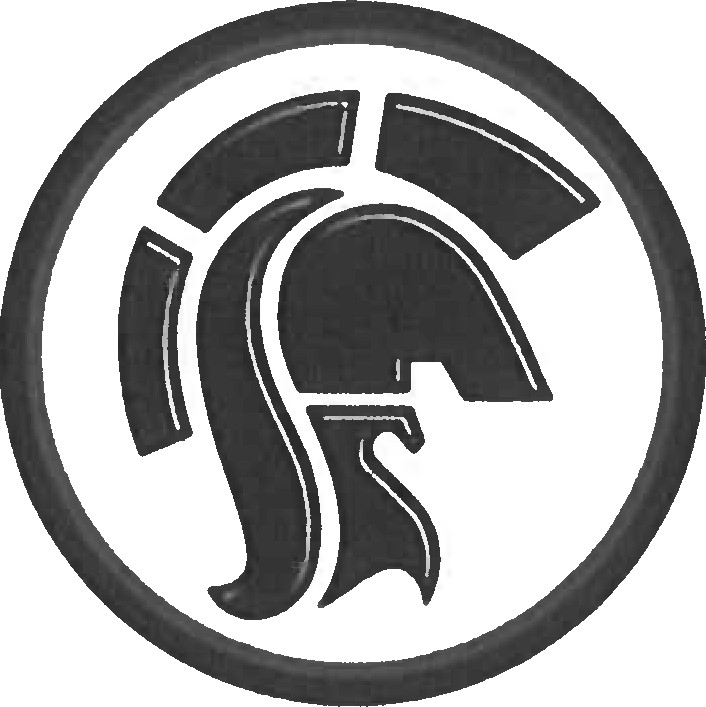 K-12 School Counseling Guidance Plan 2022-2025Shaler Area School District: School Counseling PlanTable of ContentsCOUNSELOR RELATED ITEMS OF THE PLAN 1-3School Counselors Assignments and RatiosRole of the School Counselor: ASCA ModelJob Description linked to the Counselor Evaluation ProcessPROGRAM DELIVERY RELATED ITEMS OF THE PLAN 4-9School Counseling Department Mission StatementProgram Calendar by Domain and Level: Annual CalendarProgram Delivery by Tier and System Support:Curriculum Action Plan:Annual Program Goals:Academic & Career Plan Process and PortfolioSTAKEHOLDER ENGAGEMENT ITEMS OF THE PLAN 10-11Stakeholder Engagement:School Counseling Program Advisory Council:CAREER PATHWAY AWARENESS ITEMS OF THE PLAN 12-13Career and Postsecondary ResourcesCareer and Technology Center Strategies:3-7345-78-6089-1617-2223-4445-4849-6061-6561-6364-6566-7166-7071Counselor Component: Concepts 1-3School Counselors Assignments and ratios- This will be a five-year Plan 2022-2027Role of the School CounselorJob Description linked to the Counselor Evaluation ProcessAreas of responsibility listed in the counselor job description linked to the evaluation process.See: NTPE School Counselor RubricProgram Delivery Component: Concepts 4-9School Counseling Department Mission StatementProgram Calendar by Domain and Level: Annual CalendarSchool: PRIMARY BUILDINGS	Academic Year: 2022-23A minimum of 80% of time recommended for direct and indirect student services and 20% or less in program planning and school supportSchool: SA ELEMENTARY	Academic Year: 2022-23A minimum of 80% of time recommended for direct and indirect student services and 20% or less in program planning and school supportSchool: SA MIDDLE SCHOOL	Academic Year: 2022-23A minimum of 80% of time recommended for direct and indirect student services and 20% or less in program planning and school supportSchool: SA HIGH SCHOOL	Academic Year: 2022-23A minimum of 80% of time recommended for direct and indirect student services and 20% or less in program planning and school supportProgram Delivery by Tier and System Support:Ongoing Counselor Related Activity: Break Down by Building BevelsCurriculum Action Plan Grade k-12:Program Scope and Sequence: Break down by grade levelKindergarten Curriculum Action PlanGrade 1 Curriculum Action PlanGrade 2 Curriculum Action PlanGrade 3 Curriculum Action PlanGrade 4 Curriculum Action PlanGrade S Curriculum Action PlanGrade 6 Curriculum Action PlanGrade 7 Curriculum Action Plan,,	..Grade 8 Curriculum Action PlanGrade 9 Curriculum Action PlanGrade 10 Curriculum Action PlanGrade 11 Curriculum Action PlanGrade 12 Curriculum Action PlanAnnual Program Goals:LEVEL: PRIMARY	Years(s) 2022-2023LEVEL:ELEMENTARY	Years(s) 2022-2023LEVEL: MIDDLE SCHOOL	Year(s) 2022-2023LEVEL: HIGH SCHOOL	Years(s) 2022-2023Academic & Career Plan and Portfolio ProcessSection One: Career Development Intervention Chart: Tier One InterventionsAll students deserve a comprehensive career development program with developmentally appropriate experiences and resources. SmartFutures.org will enable them and their families to experience a sound decision-making process as they transition through each grade level and beyond their high school years after graduation.This section of the K-12 Plan includes three areas:Tier One interventions (for all students) includes online Activities from SmartFutures.org which are available from kindergarten through graduation linked to the four strands of the Career Education and Work (CEW) Standards as well as Tier Two Interventions to assure we accommodate all students.A five-section description of the Academic and Career Plan and Portfolio processDescriptions and examples of the four main student outputs: The Grade Band Activity Journals, 6-8 Career Plans, K-12 Career Plans, and K-12 Career Portfolios.A listing of Tier One Interventions and Tier Two accessibility accommodations connected to all four strands of the CEW Standards is provided in section one.	This listing provides an overview of SmartFutures.org K-12 career development program, which creates meaningful engagement for all students connected to the following standards:13.1 Career Awareness and Preparation (Exploration)13.2 Career Acquisition (Getting A Job)13.3 Career Retention (Keeping A Job)13.4 Entrepreneurship (Creating A Job)Below are Tier One Interventions in the form of online activities by Grade and Career Strand.1 Indicates a SmartFutures.org activity that yields the 6-8 Career Plan2 Indicates a SmartFutures.org activity that represents implementation of the career plan in 9-11Tier 2 accommodations have been made to assure that all students may equally participate and complete the Career Plan and Portfolio process.The following are the Tier 2 Accommodations provided by SmartFutures.org and the District:Google translate may be applied to every HTML page to convert to any language.A text-to-voice feature is embedded on every HTML page to read text aloud for those who want or need it. Text enhanced views (via button) to increase standard text size.All videos closed-captioned with both English and non-English options.Per a PA Dept. of Education accommodation specific to SmartFutures.org, students with an IEP may complete activities at any grade band and have them count towards current grade band evidence.All activities, features and other content is developed as if it were being used by special education and, in doing so, makes the platform more accessible to all students.Section Two: Academic and Career Plan ProcessSection Three:	Student Academic and Career Portfolio Image: This section will review the four primary Future Ready outputs from SmartFutures.org:The End of Grade Band Activity Journals The Individualized 6-8 Career PlanThe K-12 Career Plan The Career PortfolioThe Grade Band Activity Journals:Artifact Summaries of Completed ActivitiesCompleting an activity yields a one-page artifact that includes:Begin, End, and Modified Date Summary of what was learned Reflection StatementiStatements which are housed on the Future Ready BadgesCompletion of activities produces and Activity Journal in each grade band. The Activity Journal is a collection of all the activities created for that grade band.	This is the document that can be used to share artifacts with another school if they are not using SmartFutures.org.Click link to view a sample: K-3 Activity JournalINDIVIDUALIZED CAREER PLANThe 6-8 Career Plan is a benchmark document that marks the importance of the student's career goals in informing their transition to high school, specifically regarding course selection and participation inside and outside of school activities.While the K-12 Career Plan is available to students at any time, the 6-8 Career Plan is an additional tool specifically geared toward helping students with the transition to high school.The 6-8 Career Plan is presented to the student upon completion of the following key activities:My Career Cluster and Pathway (Activity 1) My Interest Survey (Activity 5)My Work Values Survey (Activity 6)My Knowledge, Skills, and Abilities Survey (Activity 7)The plan also includes the student's career choices from their favorite careers folder. In addition, the Plan includes:A Career Cluster Plan of Study with course recommendations A Career Pathway Plan of Study with course recommendationsA Brochure of their chosen Career Cluster highlighting the pathways within this cluster Click the link to view a sample: Individualized Career Plan Grade 8The K-12 Career PlanThe K-12 Career Plan is a summary of all activities aligned to the PA CEW standards. It is framed within the context of a plan that is meaningful to the student, teacher, parent, or additional stakeholder to the student's development. Data from the activities are used to populate the plan's main sections:Who Am I? Where Am I Going? How Do I Get There?The plan is organized to reflect the following career education learning model:Who Am I?Where Am I Going?How Do I Get There?The K-12 Career Plan includes the following:A concise summary of the student's implementation of the plan· Interventions/ assessments and decisions done each yearA graphical and engaging summary of the most recent results of key assessments (interests, values, personality, learning style, etc.)A Summary of the four (4) key decisions made by the student in implementing their plan: Choice(s) of CareerChoice(s) of Career Cluster and Pathway Choice(s) of Post-Secondary Program or Major Choice(s) of Post-Secondary School or CollegeThe Career PQrtfolioThe Career Portfolio is a place to store artifacts that demonstrate the student's work-related experiences and evidence they are ready for post-secondary success.The Portfolio houses various examples of artifact evidence that is created while using SmartFutures.org and allows students and teachers to upload artifacts created outside of SmartFutures.org.The Portfolio contains the following sections to hold the students' artifacts that demonstrate the acquisition of Future Ready employability skills:Click link to view a sample: K-12 Career PortfolioStakeholder Engagement: Components 10-11Stakeholder EngagementSTAKEHOLDER:EDUCATORSTAKEHOLDER:PARENTSSTAKEHOLDER: BUSINESS & COMMUNITYSTAKEHOLDER:POSTSECONDARYSchool Counseling Program Advisory CouncilFirst Meeting Date:	Second Meeting Date:Stlilceholder GroupSl'UDEN:r	'NameI	Title,&10r2anization1	I'PARENl'&·GUARDIAN,·	'EDUCATOR.&ADMINISTRATOR!Abby Maher]Peter HughesKristen Maher rI'BDTBD TBD TBDNuket Curran~Dr. Sean Aiken Dr. Bryan O'Black Dr. Kathi Graczyk Eloise Milligan Cindy FohtVenice Piveronas JoAnne Townsend Kathy Newport Denise ErbBeth Zelinko Chuck Roades Kristi Coleman Maryann Swartz Brvan Marree Merritt McDaniel Roger Rech Eileen PhillipsMiddle School Student High School Student''Reg. Ed. Parent Beattie Parent GATE Parent Title I ParentSpecial Education Parent Rotary and Business MemberSuperintendentAssistant Superintendent Director of Student Services Curriculum Director Primary Principal Elementary Asst. Principal High School Asst. Principal Social Worker/ SAPK-12 Career Readiness Counselor Elementary School Counselor High School CounselorMiddle School Counselor Primary School Counselor HS TeacherMS teacherHS Teacher- Transition Coordinator SASD School Board DirectorBUSINESS:&'€OMMUNITYC•Lori Cable Maria Kitay Stacey Martin Katie Powers Jodina Hicks Maggie GielIngrid Kalchthaler Melissa Mason Sharon McRae Phillip Little Jackie Foor Carolyn Pschirer rica CochranRotary Club/Cable Orthodontics Anchorpoint Counseling Ministry Anchorpoint Counseling Ministry Volunteers of America Volunteers of AmericaBig Brother/Big SistersShaler North Hills Community Library Shaler North Hills Communitv Library Shaler North Hills Community Library PA Attorney General's Office -Safety Consortium for Public Education [North Hills Community Outreach North Hills Community OutreachCareer Pathway Awareness: Components 12-13Career and Postsecondary Resources Supporting the CEW Standard Strands and Career Pathways (or Clusters)ORGANIZA TI0NS AND AGENCIESNETWORKING OPPORTUNITIESONLINE & OTHER RESOURCESPost-Secondary OptionsCareer and Technology Center Strategies:STUDENT AWARENESS:PARENT AWARENESS:EDUCATOR AWARENESS:475 East Waterfront DriveM 9l )Homestead, PA 15120		(412) 394-5700www.aiu3.netEducatlonal Opponunltles • Innovative Solutlons • Leadership ExcellenceAIU Transition Memorandum of UnderstandingThe Allegheny Intermediate Unit Head Start and Pre-K Counts Programs, In partnership with theTrying Togeth	the United Way of Southwest PA, agree to support best practices in transition to kindergarten with the -...+..-..:aaa:..1-..-+........._. ..::;_	School District in the 2022 2023·:and 2023-2024 school years.During the 2022-2023 school year, districts plan and implement transition activities that welcome and support children and families to the 2023-2024 school year:2022-2023: Create plan, Implement registration events, register students2023-2024: Welcome new students and /amllles, transition events, report enrollment numbersThis MOU fulfills the HiSI and state and federal requirements for kindergarten transition under the Every Student Succeeds Act/Title I. This MOU will be revisited and updated annually.AIU Best Practice Deliverables Include:Hosting and participating in HiSI Leadership monthly meetingsHosting HiSI Kindergarten Transition EventsPromoting early and on-time K registrationLearning about and supporting school transition plansSending pertinent kindergarten information to the receiving schools with parent permissionDistributing checks to school districts who meet the deliverablesSchool District Best Practices Deliverables Include:The continuation of a school district Transition TeamThe timely signing of this MOUThe timely submission of a written school district Transition PlanImplementation of the Transition PlanPromoting early and on-time K registrationThe timely submission of K registration data that provides information for those who register for kindergarten early (by June 30), on time (by the first day of school), and as of October 31 when there should be full registration numbers available(l'h'e c_4 m ril a lotj_Wti&.,vour dlst rlct'• Tf le I r p that theMOU Is com,plete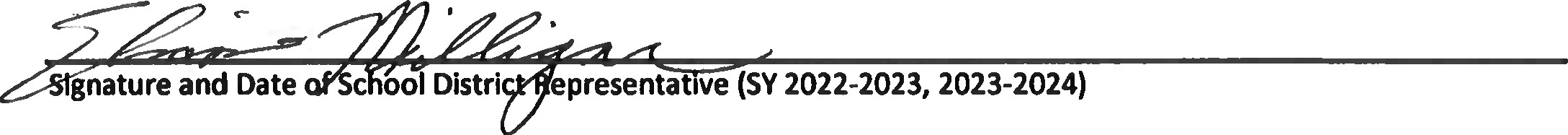 Signature and Date of School Board Representative (SY 2022-2023, 2023-2024)Signature and Date of AIU Representative (SY 2022-2023, 2023-2024) Revised 2/14/2023We maximize educational opportunities for all learners by responding to the needs of our communitywith leading-edge, high-quality, cost-effective programs and services.IDEA-Part B Use of FundsAgreement  2023-2024Sub-grant agreement for Implementation of Individuals with Disabilities Act - Part B, by and between Allegheny Intermediate Unit #3 (hereinafter called "IU"} and SHIJ fJa.EA	(hereinaftercalled "School District") enter into for the project period July 1, 2023 through June 30, 2024. The School District hereby agrees and assures that:The development and execution of this agreement shall be in accordance with IDEA; program guides issued by USDE; guidelines and directives issued by Pennsylvania Department of Education; the terms of this agreement; and the provisions of the State IDEA Plan applicable to the period of this agreement. This agreement shall be subject to the provisions of all pertinent Federal and Pennsylvania laws, regulations, and standards, as outlined in the IDEA Contract between Allegheny Intermediate Unit #3 and the Pennsylvania Department of Education.Funds shall be used to support appropriate services to school age children who are eligible for services through these funds.School District must submit to the Intermediate Unit how IDEA pass through funds will be used. Any changes in use of IDEA pass through funds must be submitted to the Intermediate Unit by March 31, 2024.School District will maintain complete cost records of all expenditures made in association with this agreement, as well as employee, programmatic, statistical records, and supporting documents, those records to be available for inspection by a representative and/or auditor of the Intermediate Unit or Pennsylvania Department of Education.The Intermediate Unit agrees to cooperate with the School District in resolving any proposed disallowances the auditors of the School District recommend as a result of audits, or any final audit disallowances imposed by the appropriate authorities. The Intermediate Unit shall not be held liable by the School District for such disallowed costs.Payments will be contingent upon receipt of funds from the Pennsylvania Department of Education.Dr. James Palmiero			Assistant Executive Director for Special Education and Pupil ServicesDateSchool District Superintendent Signature	DateEssentials of Firefighting @ Allegheny County Fire Academy(0911)Days per year: 14Credit Value: .5Semester: Full YearPrerequisites: None. Membership in Volunteer Fire Department strongly recommendedOpen to Grade: 11, 12In partnership with the Allegheny County Fire Academy, Essentials of Firefighting is offered to students interested in serving their communities within the volunteer fire service by learning entry level fire training, CPR, and first aid. While membership in a local volunteer fire company is highly recommended, it is not required.Throughout the school year, students will be transported to the Allegheny County Fire Academy, located in North Park, and participate in classroom and hands-on course work to learn the knowledge and skills necessary to serve as an entry-level volunteer firefighter.Students have potential to earn industry-based credentials for completing Essentials of Firefighting Module 1, Module 2, Module 3, Haz-Mat, and CPR as well as scholarship opportunities through CCAC's FireVest program. Students enrolling in the program will maintain a typical high school schedule and be excused from Shaler Area High School on days the program is in session (12-14 days a year) throughout the school year.Counselor's NameBuildingRatio as of 10/2022Ratio as of 8/2023Ratio as of 8/2024Ratio as of 8/2025Ratio as of 8/2026Heather KimmelMarzolf Primary School1 to 308Lezlie DelVecchio-MarksBurchfield Primary School1 to 349Carrie Miller (Part-time)Reserve Primary School1 to 120Maryann SwartzScott Primary School1 to 378Beth ZelinkoShaler Area Elementary School1 to 296Andy SieberShaler Area Elementary School1 to 291James JowersShaler Area Elementary School1 to 298Kristi ColemanShaler Area Middle School1 to 284Elizabeth Wolff'Shaler rea Middle School1 to 277Mary Beth MillerShaler Area High School1 to 314Shauna HuntShaler Area High School1 to 307Mat AnselminoShaler Area High School1 to 307Chuck RhoadsShaler Area High School1 to 329Denise ErbShaler Area School District1 to 3,884RoleLevelEvidence of RoleLeaderElementaryPrimary and Elementary school counselors deliver tiered academic, social-emotional and career programming for all students. Facilitate and participate in student-focused data meetings to support students' academic and behavioral needs. Coordinate school-wide programming for all students. Developed a K-12 School Counseling Advisory Council.LeaderMiddleMiddle school counselors attend and participate in weekly team meetings and lead the building in Trauma Sensitive Initiative. Coordinate school-wide programming for all students in social emotion development. Developed a K-12 School Counseling Advisory Council.LeaderHigh SchoolHigh school counselors participate in monthly instructional leadership team meetings with building administration, staff, advisory council, and outside agencies to support student growth. High school counselors organize and lead crisis response. High school counselors mediate difficult situations between parents/students and staff. Developed a K-12 School Counseling Advisory Council.AdvocateElementarySchool Counselors advocate for students, the counseling profession and for systemic change. School Counselors' advocacy can have a lasting impact on attitudes, policies, and practices, which will ultimately help reduce or eliminate any potential barriers to student learning, so maximum potential may be achieved.AdvocateMiddleSchool Counselors advocate for students, for the counseling profession and for systemic change. School Counselors' advocacy can have a lasting impact on attitudes, policies, and practices, which will ultimately help reduce or eliminate any potential barriers to student learning, so maximum potential may be achieved.AdvocateHighSchool Counselors advocate for students, for the counseling profession and for systemic change. School Counselors' advocacy can have a lasting impact on attitudes, policies, and practices, which will ultimately help reduce or eliminate any potential barriers to student learning, so maximum potential may be achieved.CollaboratorElementarySchool Counselors collaborate with all educational partners including students, parents, educators/administrators, business/community partners, and post-secondary programs. Optimal learning may be achieved for all students academically, emotionally, and socially through collaboration and a positive learning environment. Counselors will collaborate with business leaders by attending Rotary Club Meetings. We will collaborate with parents by attending PTO Meetings and DPC Meetings.CollaboratorMiddleSchool Counselors collaborate with all educational partners including students, parents, educators/administrators, business/community partners, and post-secondary programs. Optimal learning may be achieved for all students academically, personally, and socially through collaboration and a positive learning environment. Counselors will collaborate with business leaders by attending Rotary Club Meetings. We will collaborate with parents by attending PTO Meetings and DPC Meetings.CollaboratorHighSchool Counselors collaborate with all educational partners including students, parents, educators/administrators, business/community partners, and post-secondary programs. Optimal learning may be achieved for all students academically, personally, and socially through collaboration and a positive learning environment. We will collaborate with parents by attending PTO Meetings and DPC Meetings.Systemic Change AgentElementarySchool Counselors work strategically to facilitate positive change and meet the needs of students by removing institutional barriers and creating equitable access to instruction.Systemic Change AgentMiddleSchool Counselors work strategically to facilitate mindset change and contribute to the needs ofstudents by removing institutional barriers and creating equitable access to instruction.Systemic Change AgentHigh SchoolSchool Counselors work strategically to facilitate mindset change and contribute to the needs of students by removing institutional barriers and creating equitable access to instruction.Counselor Level: PrimaryDomain 1Planning and PreparationDomain2EnvironmentDomain3DeliveryDomain4Professional Development1a: Demonstrating Knowledge of Counseling Theory, Best Practice, and Techniques1b: Demonstrating Knowledge of Child and Adolescentle: Development Setting Instructional Outcomes and Goals for Comprehensive School Counseling Services2a: Creating an Environment of Respect and Rapport2b: Supporting a Culture for Positive Mental Health and Leaming2c: Managing Procedures2d: Managing Student Behavior2e: Organizing Physical Space3a: Communicating Clearly and Accurately3b: Using Questioning and Discussion Techniques3c: Engaging Students in Learning and Development3d: Using Assessment in Delivery of Academic, Career and Personal Social Development Services3e: DemonstratingFlexibility and Responsiveness4a: Reflecting on Professional Practice4b: Maintaining Accurate and Confidential Records4c: Communicating with Stakeholders4d: Participating in a Professional Community4e: Growing and Developing Professionally4f: Demonstrating ProfessionalismId: Demonstrating Knowledge of Resourcesle: Designing Coherent Service Delivery and School Counseling Program1f: Designing, Implementing and/or Utilizing Student AssessmentsCounselor Level:ElementaryDomain 1Planning and PreparationDomain2 EnvironmentDomain3 DeliveryDomain4Professional Development1a: Demonstrating Knowledge of Counseling Theory, Best Practice, and Techniques1b: Demonstrating Knowledge of Child and Adolescent1c: Development Setting Instructional Outcomes and Goals for Comprehensive School Counseling Servicesld: Demonstrating Knowledge of Resources1e: Designing Coherent Service Delivery and School Counseling Program1f: Designing, Implementing and/or Utilizing Student Assessments2a: Creating an Environment of Respect and Rapport 2b: Supporting a Culture for Positive Mental Health and Leaming2c: Managing Procedures2d: Managing Student Behavior2e: Organizing Physical Space3a: Communicating Clearly and Accurately 3b: Using Questioning and Discussion Techniques3c: Engaging Students in Learning and Development3d: Using Assessment in Delivery of Academic, Career and Personal Social Development Services3e: Demonstrating Flexibility and Responsiveness4a: Reflecting on Professional Practice 4b: Maintaining Accurate and Confidential Records 4c:.Communicating with Stakeholders4d: Participating in a Professional Community 4e: Growing and Developing Professionally4f: Demonstrating ProfessionalismCounselor Level: MiddleDomain 1Planning and PreparationDomain2 EnvironmentDomain3 DeliveryDomain4Professional Development1a: Demonstrating Knowledge of Counseling Theory, Best Practice, and Techniques1b: Demonstrating Knowledge of Child and Adolescentle: Development Setting Instructional Outcomes and Goals for Comprehensive School Counseling Servicesld: Demonstrating Knowledge of Resourcesle: Designing Coherent Service Delivery and School CounselingProgram2a: Creating an Environment of Respect and Rapport2b: Supporting a Culture for Positive Mental Health and Leaming2c: Managing Procedures2d: Managing Student Behavior2e: Organizing Physical Space3a: Communicating Clearly and Accurately3b: Using Questioning and Discussion Techniques3c: Engaging Students in Learning and Development3d: Using Assessment in Delivery of Academic, Career and Personal Social Development Services3e: Demonstrating Flexibility and Responsiveness4a: Reflecting on Professional Practice4b: Maintaining Accurate and Confidential Records4c: Communicating with Stakeholders4d: Participating in a Professional Community4e: Growing and Developing Professionally4f: Demonstrating Professionalism1f: Designing, Implementing and/or Utilizing Student AssessmentsGounselor Level:HigliScboolnomliin''1 Plannfug and..PreparationDomain•2II	Environment1i>omain•3·Delivery,,Domain·4ProfessionalIDevefop ent1a: Demonstrating Knowledge of Counseling Theory, Best Practice, and Techniques1b: Demonstrating Knowledge of Child and Adolescentle: Development Setting Instructional Outcomes and Goals for Comprehensive School Counseling ServicesId: Demonstrating Knowledge of Resources1e: Designing Coherent Service Delivery and School Counseling Program1f: Designing, Implementing and/or Utilizing Student Assessments2a: Creating an Environment of Respect and Rapport2b: Supporting a Culture for Positive Mental Health and Learning2c: Managing Procedures2d: Managing Student Behavior2e: Organizing Physical Space3a: Communicating Clearly and Accurately3b: Using Questioning and Discussion Techniques3c: Engaging Students in Learning and Development3d: Using Assessment in Delivery of Academic, Career and Personal Social Development Services3e: Demonstrating Flexibility and Responsiveness4a: Reflecting on Professional Practice4b: Maintaining Accurate and Confidential Records4c: Communicating with Stakeholders4d: Participating in a Professional Community4e: Growing and Developing Professionally4f: Demonstrating ProfessionalismDistrict Mission StatementShaler Area School District is a collaborative, innovative, and creative learning environment for all.K-12 School Counseling Mission StatementThe Shaler Area School District School Counselors will provide a comprehensive K-12 developmental school counseling program reflective of the American School Counselor Association National Standards andmodel. SASD School Counselors are professional student advocates who, in partnership with parents, staff, local businesses, and post-secondary institutions, will assist all students to have equitable access to acquire academic, personal/social and career skills needed to become effective students, responsible citizens and life-long learners.Career Lessons (K-3)Coordination of "Safety Day" presentationsNovemberGrief Awareness lessons (K-3)Career Lessons (K-3)Parent conferences"Children's Grief Awareness Day" activitiesDecemberCareer Lessons (K-3)JanuaryDiversity/acceptance lessons (K- 3)Career Lessons (K-3)Coordination of "No Name Calling Week" activitiesFebruaryCareer Lessons (K-3)Self-Regulations Lessons (3)Parent ConferencesNational School Counseling WeekMarchCareer Lessons (K-3)Self-Regulation Lessons (l-3)District Advisory Council MeetingAprilPSSA Test Preparation Lessons (3)Career Lessons (K-3)Self-Regulation Lessons (K-1)MayCareer Lessons (K-3)Self-Regulation Lessons (K)Showcase NightTransition Meetings (with 4u, Gr. Counselor)JuneReview flag sheetsReview student focus caseloadCareer Evidence Documentation/ReviewOngoing ServicesIndividual counseling with studentsNew student transition planning Crisis counselingSmall GroupClassroom Guidance LessonsWhen remote, transition to virtual platformUtilize virtual platform when necessary.Social/Emotional Large group Counseling LessonsAcademic Large Group Counseling LessonsCareer Lessons Large GroupCollaboration with administrators, staff and parentsSWPBIS TeamStudent Focus Meetings SAP Team meetings Attendance Meetings 504 meetingsTeam meetings Parent meetingsUtilize virtual platform when necessary.Maintain google classrooms. Maintain Google website.Plan for groups lessons and programsReview data (discipline, grades, attendance)Principal/Counselor MeetingsSchool Counseling Department meetingsBuilding-Level Crisis Team Monthly staff meetingsUtilize virtual platform when necessary.Maintain google classrooms. Maintain Google website.AugustBack to School Activities Orientation Activities Building ToursScheduling Schedule Changes Transition Needs504 Service Plan Review Meetings504 Service Agreement DistributionSeptemberSWPBIS LessonsGrade Level Back to School LessonsSmall Groups (topics determined by need)Career LessonsCoordination of Red Ribbon Week activities/themes504 Service Agreement DistributionOctoberRed Ribbon Week Activities Career LessonsSmall Groups (topics determined by need)District Advisory Council MeetingNovemberSmall Groups (topics determined by need)Children's Grief Awareness DayCareer LessonsDecemberSmall Groups (topics determined by need)Career LessonsJanuarySmall Groups topics determined by need)Career LessonsNo Name Calling Week/Shining Star PlanningFebruarySmall Groups (topics determined by need)Career LessonsShining Star Celebration LunchesMarchSmall Groups (topics determined by need)Career LessonsAssistance with PSSA administrationDistrict Advisory Council MeetingAprilCareer LessonsData CollectionsSchedulingMayTitan Trail Activities Showcase NightCareer LessonsSchedulingTransition Meetings (6tl1 grade Counselor)JuneEnd of school year activitiesSchedulingCrisis counselingIndividual scheduling concerns Facilitating Counseling groups SAP Interviews w students Mindful lessonsUtilize virtual platform when necessary.SAP Team meetings Attendance Meetings (SAIP) 504 Service Plan meetings Team meetings weekly Parent communications Maintain Google classroom Maintain Google Sites pageUtilize virtual platform when necessary.Review and collect student Data Preparation PSSA'sSchool Counseling Department meetingsUtilize virtual platform when necessary.Maintain Google Classroom Maintain Google Sites pageAugustNew student Orientation Tour New studentsReview Flag Sheets Schedule studentsCoordinate the distribution of student schedulesFinalize placement of students504 Service Agreement distributionUpdate Tutor ListUpdate Mental Health resourcesMaster schedule conflict review w/ administrationCourse registration and virtual classroom set-upSeptemberNew student Breakfast Organize new student groupClassroom presentations on SC servicesOrganize leadership groupCurriculum NightAssemblies for students504 Service Agreement distributionKindness ChallengePreparations for Red Ribbon WeekOctoberClassroom Lessons for RRW andDIA PreventionOrganize for Social Skills groupCoordination of Red Ribbon Week activities/themes-Mental health Awareness MonthDistrict Advisory Council Meeting preparationNovemberSmall Groups (topics determined by need)Student academic failure meetingGrief Awareness DayDistrict Advisory Council MeetingDecemberSmall Groups (topics determined by need)Beattie Road ShowJanuarySend letters to student who failed Core Subjects and have individual sessions.Diversity Assembly for StudentsBridge review504 Service Agreement distributionReview failures with SAP and AdministrationSend out failure letterFebruarySmall Groups (topics determined by need)Bulling and Stand Together AssembliesHS Expo coordinationPreparation for HS counselor visitations in Social StudiesMarchSmall Groups (topics determined by need)Classroom Lessons on MindfulnessHS Counselor Visit coordinationDeveloping student testing rosters for State testingSAMS Showcase NightAprilSummer School Discussions with studentsBridge transition reviewFailure letter reviewMayCourse Presentations Students register for next school yearCourse PresentationsTransition meeting for next School YearSAMS Open HouseJuneSummer School discussion and registrationSchedule students Review Flag SheetsReview and/or design 504 SAIndividual Student schedules and conflictDistrict Advisory Council MeetingOpen houseCyber school progress monitoring College visits to HSUtilize virtual platform when necessaryParent meetingsMaintain Google classroom Maintain Counseling website ES monthly meetingsBridge meetings504 service plan meetingsAnnouncements & global connectsUtilize virtual platform when necessarySTARS Core Team-(Trauma Informed) meetingsTrauma-Informed TeamBuilding-Level Crisis TeamUtilize virtual platform when necessaryMaintain Google classroom Maintain Counseling website College rep meetingsAugustIndividual student scheduling conflictsSchedule changesNew student meetings 9tl• grade orientationSummer school review Transcript Review504 service plan meetings504 service agreement distributionSpring Keystone exam reviewMaster schedule conflict review with administrationUpdate testing calendarSeptemberScheduling changes/conflicts HS open houseCollege visits to HSSenior homeroom visits504 service agreement distributionPrepare college visit calendar.Prepare documents for the common app & send eduOctoberScholarships College visits to HSNorth Pittsburgh College Fair FAFSA nightPSATsIndividual college/career planningPost-secondary parent planning meetingLetters of RecommendationDistrict Advisory Council Meeting Update college visit calendarNovemberIndividual failure meetings Letters of recommendation ScholarshipsIndividual college/career planningBridge reviewHoliday helpReview scholarships to postDecemberIndividual career exploration with studentsCollege visits to HS ScholarshipsIndividual college/career planningHoliday helpReview course description bookPreparation and administration of Keystone examsScholarship information sent out Update college visits calendarJanuaryScholarshipsPost-secondary/coliege applicationsIndividual failure meetingsIndividual college/career planning 2nd semester individualscheduling changes/conflictsBridge review504 service plan distribution Beattie presentationDevelop scheduling timeline.Review at risk students with administrative teamUpdate common app & send eduFebruaryAssist students with financial aidPost-secondary/college explorationScholarshipsIndividual college/career planningNACAC college fair Scheduling presentations 504 service plan distributionParent evening scheduling presentationMarchIndividual failure meetingsIndividual college/career planningDistrict Advisory Council MeetingAprilScholarships Career exploration Interest inventoriesIndividual failure meetingsBridge reviewReview schedule requests for appropriate placementMayScholarships Career exploration Interest inventoriesFinancial Aid Planning NightBridge transition review Senior post secondary surveyProctor AP examsGraduation review/confirmationPreparation and administration of Keystone examsJuneMath placement exam ScholarshipsFailure reviewSummer school notificationsSummer school enrollmentPlanning for upcoming school yearMaster schedule conflict review with administrationUpdate common app & send eduOngoing Counselor Related Activity PRIMARY SCHOOLCurriculum (Tier I)Responsive (Tier 2)Individual Academic/ Career CounselingSystem Support:Counselor RelatedSystem Support:Non- Counselor RelatedAcademic:Individual CounselingXXStudent Focus MeetingsXXXSAP MeetingsXXXAttendance/SAIP MeetingsXXXParent MeetingsXXXStaff/Administration/Parent/Stakeholder CollaborationXClassroom LessonsXParent-Teacher ConferencesXXX504 MeetingsXIEP MeetingsXXFaculty MeetingsXXDepartment MeetingsXCareer:XCareer Classroom LessonsXCareer Evidence Documentation/AcquisitionXXXSmart Futures Career AdvisementXCareer Awareness and Preparation (Exploration)XCareer Acquisition (Getting A Job)XCareer Retention (Keeping A Job)XEntrepreneurship (Creating A Job)XSocial/Emotional:Individual CounselingXXStudent Focus MeetingsXXSAP MeetingsXXAttendance/SAIP MeetingsXXCrisis InterventionXXSWPBISXClassroom LessonsXSmall Group CounselingXParent MeetingsXXStaff/Administration/Parent/Stakeholder CollaborationXSuicide/Threat AssessmentXParent-Teacher ConferencesXX504 MeetingsXXIEP MeetingsXXFaculty MeetingsXDepartment MeetingsXOngoing Counselor Related Activity ELEMENT ARY SCHOOLCurriculum (Tier 1)Responsive (Tier 2)Individual Academic/ Career CounselingSystem Support:Counselor RelatedSystem Support:Non-Counselor RelatedAcademic:Individual CounselingXXStudent Focus MeetingsXXXSAP MeetingsXXXAttendance/SAIP MeetingsXXXParent MeetingsXXStaff/Administration/Parent/Stakeholder CollaborationXClassroom Guidance LessonsXTeam MeetingsXParent/Teacher ConferencesXManagement of Ch. 504 Service Agreement MeetingsXIEP MeetingsXXFaculty MeetingsXDepartment MeetingsXCareer:Career Classroom LessonsXXXXCareer Evidence Documentation/AcquisitionXXSmart Futures Career AdvisementXCareer Awareness and Preparation (Exploration)XCareer Acquisition (Getting A Job)XCareer Retention (Keeping A Job)XEntrepreneurship (Creating A Job)XSocial/Emotional:Individual CounselingXXStudent Focus MeetingsXXSAP MeetingsXXAttendance/SAIP MeetingsXXCrisis InterventionsXXSWPBISXClassroom Guidance LessonsXSmall Group CounselingXParent MeetingsXXStaff/Administration/Parent/Stakeholder CollaborationXSuicide Threat AssessmentXXTeam MeetingsXXParent/Teacher ConferencesXXManagement of Ch. 504 Services MeetingsXIEP MeetingsXFaculty MeetingsXDepartment MeetingsXXOngoing Counselor Related Activity MIDDLE SCHOOLCurriculum (Tier I)Responsive (Tier 2)Individual Academic/ Career CounselingSystem Support:Counselor RelatedSystem Support:Non- CounselorRelatedAcademic:Individual CounselingXXSAP MeetingsXXXAttendance/SAIP MeetingsXXXParent MeetingsXXStaff/Administration/Parent/Stakeholder CollaborationXClassroom Guidance LessonsXTeam MeetingsXParent/Teacher ConferencesXManagement of Ch. 504 Service Agreement MeetingsXXIEP MeetingsXXFaculty MeetingsXDepartment MeetingsXCyber school progress monitoringXMindful Virtual lessonsXGoogle Classroom managementXCareer:Career Classroom LessonsXXCareer Evidence Documentation/AcquisitionXXXSmart Futures Career AdvisementXCareer Awareness and Preparation (Exploration)XCareer Acquisition (Getting A Job)XCareer Retention (Keeping A Job)XEntrepreneurship (Creating A Job)XSocial/Emotional:Individual CounselingXXPeer mediationsXXSAP MeetingsXXAttendance/SAIP MeetingsXXCrisis InterventionsXXSWPBISXClassroom Guidance LessonsXSmall Group CounselingXParent MeetingsXXStaff/Administration/Parent/Stakeholder CollaborationXSuicide Threat AssessmentXXTeam MeetingsXXParent/Teacher ConferencesXXManagement of Ch. 504 Services MeetingsXIEP MeetingsXFaculty MeetingsXDepartment MeetingsXOngoing Counselor Related Activity HIGH SCHOOLCurriculum (Tier 1)Responsive (Tier 2)Individual Academic/ Career CounselingSystem Support:Counselor RelatedSystem Support:Non- Counselor RelatedAcademic:Individual counseling with studentsXNew student transition planningXOpen houseXSmart Futures career advisementXXCyber school progress monitoringXCollaboration w/ admin, staff & parentXSAP Team MeetingXXAttendance meetingsXXX504 meetingsXParent meetingsXXTeam meetingsXXBridge meetingsXXILT MeetingsXXClassroom observationsXXXMaintain Google classroomXIEP meetingsXXCareer:Individual counseling with studentsXAssist students with financial aidXCollege visits to HSXMaintain Google classroomXGlobal connect callsXCareer Awareness and Preparation (Exploration)XCareer Acquisition (Getting A Job)XCareer Retention (Keeping A Job)XEntrepreneurship (Creating A Job)XSocial/Emotional:Individual counseling with studentsXXSAP meetingsXXSAIP meetingsXXCrisis counselingXXBehavior interventionXXSWPBISTeamXES monthly meetingsXSmall groupsXParent meetingsXXXXALL Stakeholder CollaborationsXIEP meetingsX.. a ....=0i•= 41.,, eQ lo:ij U.;a	"Cl0<Qui...uo-fl.):ili ..·cu: •u1 -"- ' 41-t•Qfl}-="'"4C1l- .s::::s- fl.):::.s... E-<0:ii:=•u0i,,;i..41	"Cl:-0s=!.j•..141 •=u "Cl141-•--- fl}	fl.)=0"t'-•u=u0..:au=...Kindergarten OrientationM-3.B-SMS 10.Primary School Welcome MaterialsAugust301Classroom Burchfield Marzolf/ Reserve/ScottSchool CounselorDelVecchio-Marks/ Kimmel/ Miller SwartzClassroom Instruction: Getting to know the SchoolCounselorB-SS 3.Counselor Developed MaterialsAugust/ September301Classroom Burchfield Marzolf/ Reserve/ ScottSchool CounselorDelvecchio-Marks/ Kimmel/ Miller SwartzClassroom Instruction: Whole Body ListeningB-SMS 2."We Thinkers" Social Thinking CurriculumOngoing301Classroom Burchfield Marzolf/ Reserve/ ScottSchool CounselorDelVecchio-Marks/ Kimmel/ Miller SwartzClassroom Instruction: Calming Tools/ StrategiesB-SMS 7.Counselor Developed Google Slide presentation/ Virtual CalmingRoomOngoing301Classroom Burchfield Marzolf/ Reserve/ ScottSchool CounselorDelVecchio-Marks/ Kimmel/ Miller SwartzClassroom Instruction: Personal SpaceB-SMS 2.B-SMS 9.Counselor Developed MaterialsOngoing301Classroom Burchfield Marzolf/ Reserve/ ScottSchool CounselorDelVecchio-Marks/ Kimmel/ Miller SwartzClassroom Instruction: Bully Prevention/ ConflictResolutionB-SS 2.B-SS 8.Counselor Developed MaterialsOngoing301Classroom Burchfield Marzolf/ Reserve/ ScottSchool CounselorDelvecchio-Marks/ Kimmel/ Miller SwartzClassroom Instruction:Red RibbonB-SMS 9.Red Ribbon Week/SafetyDay materialsOctober301Classroom Burchfield Marzolf/School Counselor/ CommunityDelVecchio-Marks/Kimmel/Week/Safety DayPresentationsReserve/ ScottSafety PersonnelMiller SwartzClassroom Instruction: Grief AwarenessB-SS 2.B-SS 4.Counselor Developed MaterialsNovember301Classroom Burchfield Marzolf/ Reserve/ ScottSchool CounselorDelVecchio-Marks/ Kimmel/ Miller SwartzClassroom Instruction: Acceptance/ DiversityB-SS 4.Counselor Developed MaterialsJanuary301Classroom Burchfield Marzolf/ Reserve/ ScottSchool CounselorDelVecchio-Marks/ Kimmel/ Miller SwartzClassroom Instruction: Self- RegulationB-LS I.B-SMS 2.-6.B-SMS 10.Counselor Developed MaterialsOngoing301Classroom Burchfield Marzolf/ Reserve/ ScottSchool CounselorDelVecchio-Marks/ Kimmel/ Miller SwartzClassroom Instruction: CareerM-4.B-LS 7.13.1.3-13.4.3Counselor Developed MaterialsOngoing301Classroom Burchfield Marzolf/ Reserve/ ScottSchool CounselorDelVecchio-Marks/ Kimmel/ Miller SwartzClassroom Instruction: Friendship/ Social CompetenceB-SS 6.B-SS 2.Counselor Developed MaterialsOngoing301Classroom Burchfield Marzolf/ Reserve/ ScottSchool CounselorDelVecchio-Marks/ Kimmel/ Miller Swartz= ... a=....0	• 410	Q, 'Sr"'0l ... uOi,,;j<u. ·9 f;l;l 1"ClSus:i0	....Q O rij=	-;°·Bc	·c41u!3a	•!•=.... "Clr,J..=.. :i ....0	41 ..Icl:l. ."Ce=l •:itr,J E-<=0.•::Iuj::9	1)1)-ej 41 ... U -"Cl41 ,.:I	41 ....r,J  E-< r,J't=0'S CuO  41...:ua.sClassroomB-SMS 7.CounselorOngoing350Classroom:SchoolDelVecchio-Instruction:DevelopedBurchfield/CounselorMarks/CalmingMaterialsMarzolf/Kimmel/Tools/Reserve/Miller/StrategiesScottSwartzClassroomB-SMS 2."We Thinkers"Ongoing350Classroom:SchoolDelVecchio-Instruction:SocialBurchfield/CounselorMarks/Whole BodyThinkingMarzolf/Kimmel/ListeningCurriculumReserve/Miller/ScottSwartzClassroom Instruction: Bully Prevention/ ConflictResolutionB-SS 2.B-SS 8.Counselor Developed MaterialsOngoing350Classroom: Burchfield/ Marzolf/ Reserve/ ScottSchool CounselorDelVecchio- Marks/ Kimmel/ Miller/ SwartzClassroom Instruction: Red Ribbon Week/ Safety DayPresentationsB-SMS 9.Red Ribbon Week/Safety Day materialsOctober350Classroom:Bu rchfield/Marz olf/Reserve/ ScottSchool Counselor/ Community Safety PersonnelDelVecchio- Marks/ Kimmel/ Miller/ SwartzClassroom Instruction: Grief AwarenessB-SS 2.B-SS 4.Counselor Developed MaterialsNovember350Classroom: Burchfield/ Marzolf/ Reserve/ ScottSchool CounselorDelVecchio- Marks/ Kimmel/ Miller/ SwartzClassroom Instruction: Acceptance/ DiversityB-SS 4.Counselor Developed MaterialsJanuary350Classroom: Burchfield/ Marzolf/ Reserve/ ScottSchool CounselorDelVecchio- Marks/ Kimmel/ Miller/Swart zClassroom Instruction: Self- RegulationB-LS 1.B-SMS 2.-6.B-SMS 10."We Thinkers" Social Thinking CurriculumOngoing350Classroom: Burchfield/ Marzolf/ Reserve/ ScottSchool CounselorDelVecchio- Marks/ Kimmel/.Miller/Swart zClassroom Instruction: CareerM-4.B-LS 7.13.l.3-13.4.3Smart FuturesOngoing350Classroom: Burchfield/ Marzolf/ Reserve/ ScottSchool CounselorDelVecchio- Marks/ Kimmel/ Miller/ Swartz/ErbCom pleti on of Sma rt Futu res ActivityClassroom Instruction: Friendship/ SocialCompetenceB-SS 6.B-SS 2.Counselor Developed MaterialsOngoing350Classroom: Burchfield/ Marzolf/ Reserve/ScottSchool CounselorDelVecchio- Marks/ Kimmel/ Miller/Swartza.. El ....=0	=""' 'l0,=c 00	.Q...Iji:i,.U·aI -eor-1,a<u l,cU 0  fll=; QI-u  ...u'8rai.l..;.t:!e:nI=."...''aCl..ClQI ""'ti.IIfll :I.oE-=II:=.0,•u0l,c"QCI ltiji>"CI0 .•l,c.Cl u '8J :I :Ie:nI	fll=0"l,c'QIi:i.."u"':I=0usl,c•u:a=....ClassroomB-SMS 7.CounselorOngoing350Classroom:SchoolDelVecchio-Instruction:DevelopedBurchfield/CounselorMarks/Calming Tools/MaterialsMarzolf/Kimmel/StrategiesReserve/Miller/SwartzScottClassroomB-SMS 2."WeOngoing350Classroom:SchoolDelVecchio-Instruction:Thinkers"Burchfield/CounselorMarks/Whole BodySocialMarzolf/Kimmel/ListeningThinkingReserve/Miller/SwartzCurriculumScottClassroomB-SS 2.CounselorOngoing350Classroom:SchoolDelvecchio-Instruction:B-SS 8.DevelopedBurchfield/CounselorMarks/BullyMaterialsMarzolf/Kimmel/Prevention/Reserve/Miller/SwartzConflictScottResolutionClassroomB-SMS 9.Red RibbonOctober350Classroom:SchoolDelVecchio-Instruction: Red Ribbon Week/Safety DayPresentationsWeek/ Safety Day materialsBurchfield/ Marzolf/ Reserve/ ScottCounselor/ Community Safety PersonnelMarks/ Kimmel/ Miller/SwartzClassroomB-SS 2.CounselorNovember350Classroom:SchoolDelVecchio-Instruction:B-SS 4.DevelopedBurchfield/CounselorMarks/GriefMaterialsMarzolf/Kimmel/AwarenessReserve/Miller/SwartzScottClassroomB-SMS 7.CounselorOngoing350Classroom:SchoolDelVecchio-Instruction:B-SS 5.DevelopedBurchfield/CounselorMarks/Social ProblemB-SS 6.MaterialsMarzolf/Kimmel/SolvingB-SS 8.Reserve/Miller/SwartzScottClassroomB-SS 4.CounselorJanuary350Classroom:SchoolDelvecchio-Instruction:DevelopedBurchfield/CounselorMarks/Acceptance/MaterialsMarzolf/Kimmel/DiversityReserve/Miller/SwartzScottClassroomB-LS 1."WeOngoing350Classroom:SchoolDelVecchio-Instruction:B-SMSThinkers"Burchfield/CounselorMarks/Self-Regulation2.-6.SocialMarzolf/Kimmel/B-SMSThinkingReserve/Miller/Swartz10.CurriculumScottClassroom Instruction: CareerM-4.B-LS 7.13.l.3-13.4.3Smart FuturesOngoing350Classroom: Burchfield/ Marzolf/ Reserve/ScottSchool CounselorDelvecchio- Marks/ Kimmel/ MillerSwartz/ErbCompleti onof Smart FuturesActivityClassroomB-SS 6.CounselorOngoing350Classroom:SchoolDelVecchio-Instruction:B-SS 2.DevelopedBurchfield/CounselorMarks/Friendship/MaterialsMarzolf/Kimmel/SocialReserve/Miller/CompetenceScottSwartz=0...i =....0	Q 1Q:1I"I'"0 "' u0,:i..<	...	'E0u ·!0El ru.=.-i ....fll11;·u="Clr"1"'.•...fll.... :=i ....0	QI .ic:.o"Cl :I=it ,e OIfll E-o=:•8uj"0'C\li..C•...I.ii u 11QI  ........ E-c fllflla==s= Cu0 i:iQ..I...0.•...u=.:.a.ClassroomInstruction:B-LS 3.CounselorDevelopedOngoing350Classroom:Burchfield/SchoolCounselorDelVecchio-Marks/Study Skills/MaterialsMarzolf/KimmelOrganizationReserve//Miller/ScottSwartzClassroomB-SMS 7.CounselorOngoing350Classroom:SchoolDelVecchio-Instruction:DevelopedBurchfield/CounselorMarks/Calming Tools/MaterialsMarzolf/Kimmel/StrategiesReserve/Miller/ SwartzScottClassroomB-SMS 2."WeOngoing350Classroom:SchoolDelVecchio-Instruction:Thinkers"Burchfield/CounselorMarks/Whole BodySocialMarzolf/Kimmel/ListeningThinkingReserve/Miller /SwartzCurriculumScottClassroomB-SS 2.CounselorOngoing350Classroom:SchoolDelVecchio-Instruction:B-SS 8.DevelopedBurchfield/CounselorMarks/BullyMaterialsMarzolf/Kimmel/Prevention/ConReserve/Miller/flict ResolutionScottSwartzClassroomB-SMS 9.Red RibbonOctober350Classroom:School Counselor/ Community Safety PersonnelDelVecchio-Instruction: RedWeek/SafetyBurchfield/School Counselor/ Community Safety PersonnelMarks/RibbonDay materialsMarzolf/School Counselor/ Community Safety PersonnelKimmel/Week/SafetyReserve/School Counselor/ Community Safety PersonnelMiller/DayScottSchool Counselor/ Community Safety PersonnelSwartzPresentationsSchool Counselor/ Community Safety PersonnelClassroomB-SS 2.CounselorNovember350Classroom:SchoolDelVecchio-Instruction:B-SS 4.DevelopedBurchfield/CounselorMarks/GriefMaterialsMarzolf/Kimmel/AwarenessReserve/Miller/SwartzScottClassroomB-SS 4.CounselorJanuary350Classroom:SchoolDelVecchio-Instruction:DevelopedBurchfield/CounselorMarks/Acceptance/MaterialsMarzolf/Kimmel/DiversityReserve/Miller/SwartzScottClassroomB-LS 1."WeOngoing350Classroom:SchoolDelVecchio-Instruction:B-SMSThinkers"Burchfield/CounselorMarks/Self-Regulation2.-6.SocialMarzolf/Kimmel/B-SMSThinkingReserve/Miller/Swartz10.CurriculumScottClassroomM-4.SmartOngoing350Classroom:SchoolDelVecchio-CompleInstruction:B-LS 7.FuturesBurchfield/CounselorMarks/tion ofCareer13.1.3-Marzolf/Kimmel/Smart13.4.3Reserve/Swartz/ErbFuturesScottActivityClassroomB-LS 3.CounselorMarch/350Classroom:SchoolDelvecchio-Instruction:DevelopedAprilBurchfield/CounselorMarks/PSSA TestMaterialsMarzolf/Kimmel/PreparationReserve/Miller/SwartzScottClassroomB-SS 6.CounselorOngoing350Classroom:SchoolDelVecchio-Instruction:B-SS 2.DevelopedBurchfield/CounselorMarks/Friendship/MaterialsMarzolf/Kimmel/SocialReserve/Miller/ SwartzCompetenceScott:"' I=..0	fib l!:":' I 0 = u"'"' 0.;s -e0	OIiQ u '8<U 0"'s.	Cl.lii·c:-ua .G. I·c: OIi::; ,Ju"Cl=	ij=Cl.l0.... l=l ...c"C=l41,:it: :a OIiCl.l E-o=.guOIi0i,,;i-"tCi IJ"C"I'0  •	OIi.i:.1ui's8 s E-o Cl.l Cl.lit=: rl,aitIi"':ua.sBack to SchoolM.3BuildingAugust-294SAESBuildingBuildingNightB-SMS 7DevelopedSeptemberAdministratoAdministratB-SMSMaterialsrsor10.B-SS 3.CounselorGrade LevelGrade LevelB-SS 8.DevelopedCounselorsSchoolMaterialsCounselorTeachersClassroomM.2;M.5CounselorSeptember294SAESGrade LevelGrade LevelGuidance:M.6Developed-MarchSchoolSchoolStudy SkillsB-LS 3.MaterialsCounselorCounselorB-LS 4.B-LS 6.B-SMS 2B-SMS 3.B-SMS 8.B-SMS10.B-SS 2-3;6New StudentM2; 3; 6BuildingAugust -294SAESGrade LevelGrade LevelOrientationB-LS 3.DevelopedSeptemberSchoolSchoolB-LS 4.MaterialsCounselorCounselorB-LS 6.B-LS 10.B-SMS 7.B-SS 2-3;8-9SWPB LessonsMI.PSWB PlanAugust-294SAESSWPBTeamGrade LevelM.3and MaterialsSeptemberSchoolM.6CounselorB-LS 6.OngoingB-SMS 1-SWPB10.TeamB-SS 2- 9.Red RibbonMI.Red RibbonOctober294SAESGrade LevelGrade LevelWeekM2.WeekSchoolSchoolM3.CampaignCounselorCounselorMS.MaterialsM6.B-LS I.B-LS 7.B-SMS 1.B-SMS 4.B-SMS 7.B-SMS 9.B-SS 5-6.B-SS 8-9ClassroomMI.CounselorNovember294SAESGrade LevelGrade LevelCounseling:M.6DevelopedOngoingSchoolSchoolProblemB-LS I.MaterialsCounselorCounselorSolving;B-LS 7.DecisionB-SMS 1.MakingB-SMS 4.B-SMS 5.B-SMS 6.B-SMS 7.B-SS 2.B-SS 3.B-SS.5B-SS.6GriefMI.CounselorNovember294SAESGrade LevelGrade LevelAwarenessM3.DevelopedSchoolSchoolB-SMS 5.MaterialsCounselorCounselorB-SMS 6B-SMS 7.B-SMS 8.B-SS 2.B-SS 3.B-SS 4.ClassroomM4.Smart FuturesSept.-May294SAESBusinessBusinessCompleGuidance;MS.EducationEducationtion ofCareerM6.TeacherTeacherSmartCEWGrade LevelFutures13.1.5SchoolActivity13.2.5Counselor13.3.5Career13.4.5ReadinessCounselorClassroomM2CounselorJanuary-294SAESGrade LevelGrade LevelGuidance;M3.DevelopedFebruarySchoolSchoolShining Stars;M6MaterialsCounselorCounselorAnti-Bullying;B-LS 1-2;Equity4InclusionB-LS 6.BelongingB-LS 9B-SMS 1-10.B-SS 2-9...!	..==0  =..=.Qj0	1:11)0  0tu...< 0	".C..lue·r!.u-i=.:!0tf.l=e i-a ·cQj·uc .•.u"Cl=r-1 rl.tO.Iitf.l...=. ll li )O :s1:11:ii: .a OIitf.lE--=uOIi 0...Qj Jtll>";CI-= u "Cl.:! :! tf.lE--tf.ltO=iIi 01:1 Cu0	Qj.0....:uOIi.asBack toM.3BuildingAugust-291SAESGrade LevelGrade LevelSchool NightB-SMS 7DevelopedSeptemberSchoolSchoolB-SMSMaterials;CounselorCounselor10.CounselorB-SS 3.DevelopedB-SS 8.MaterialsClassroomM.2;M.5CounselorSeptember-291SAESGrade LevelGrade LevelGuidance:M.6DevelopedMarchSchoolSchoolStudy SkillsB-LS 3.MaterialsCounselorCounselorB-LS 4.B-LS 6.B-SMS 2B-SMS 3.B-SMS 8.B-SMS10.B-SS 2-3;6New StudentM2; 3; 6BuildingAugust -291SAESGrade LevelGrade LevelOrientationB-LS 3.DevelopedSeptemberSchoolSchoolB-LS 4.MaterialsCounselorCounselorB-LS 6.B-SMS 7.B-SS 2-3;8-9SWPBMl.PSWB PlanAugust-291SAESGrade LevelGrade LevelLessonsM.3and MaterialsSeptemberSchoolSchoolM.6CounselorCounselorB-LS 6.OngoingB-SMS10.B-SS 2- 9Red RibbonMl.Red RibbonOctober291SAESGrade LevelGrade LevelWeekM2.WeekSchoolSchoolM3.CampaignCounselorCounselorMS.MaterialsM6.B-LS 1.B-LS 7.B-SMS 1.B-SMS 4.B-SMS 7.B-SMS 9.B-SS 5-6.B-SS 8-9ClassroomMl.CounselorNovember291SAESGrade LevelGrade LevelCounseling:M.6DevelopedOngoingSchoolSchoolProblemB-LS 1.MaterialsCounselorCounselorSolvingB-LS 7.Decision MakingB-SMS 1.B-SMS 4.B-SMS 5.B-SMS 6.B-SMS 7.B-SS 2.B-SS 3.B-SS.5B-SS.6GriefMl.CounselorNovember291SAESGrade LevelGrade LevelAwarenessM3.DevelopedSchoolSchoolB-SMS 5.MaterialsCounselorCounselorB-SMS 6B-SMS 7.B-SMS 8.B-SS 2.B-SS 3.B-SS 4.ClassroomM4.SmartSept-April291SAESBusinessGrade LevelCompletionGuidance:M5.FuturesEducationSchoolof SmartCareerM6.TeacherCounselorFuturesCEWCareerActivity13.1.5Readiness13.2.5Counselor13.3.513.4.5ClassroomM2CounselorJanuary-291SAESGrade LevelGrade LevelGuidance;M3.DevelopedFebruarySchoolSchoolShining Stars;M6MaterialsCounselorCounselorAnti-Bullying;B-LS 1-10EquityB-LS 6.InclusionB-SMS 1-Belonging10.B-SS 2-3;5-9a ....=.	I.G).=I.!i )=iui e 00...< 0	'.C..lu-; rilil0au=....Q	fl)-iai ...·cu:.2!GIiu C<S'Cl=rilil"'C<S!i =fl)...=. ."...'0:ii, .afl)=:8GuIi0...!)!)'Cl'-== u 'Cl1 G=Ii ........	fl)fl)t=i= GIi 0u0	r:...:au=.l-0SWPB LessonsM 1.PSWB PlanAugust-294SAESSWPBTeamGrade LevelM.3andSeptemberSchoolM.6B-LS 6.B-SMSMaterialsOngoingCounselor110.B-SS 2- 9.Back to SchoolM.3BuildingAugust-294SAESBuildingBuildingNightB-SMS 7DevelopedSeptemberAdministratorsAdministratorB-SMS 10.MaterialsB-SS 3.B-SS 8.Counselor Developed MaterialsGrade Level CounselorsTeachersGrade Level School CounselorNew StudentM2; 3;6BuildingAugust -294SAESGrade LevelGrade LevelOrientationB-LS 3.B-LS 4.B-LS 6.Developed MaterialsSeptemberSchool CounselorSchool CounselorB-LS 10.B-SMS 7.B-SS 2-3;8-9ClassroomM2.-3.VariesSeptember294SAESGrade LevelGrade 6Guidance:B-SMS 1SchoolSchoolKindness/GratitudeB-SS 2. B-ss 4.-5CounselorCounselorB-SS 10.Red Ribbon WeekMI.RedOctober294SAESGrade LevelGrade LevelM2.RibbonSchoolSchoolM3.MS.M6.B-LS 1.Week Campaign MaterialsCounselorCounselorB-LS 7.B-SMS 1.B-SMS 4.B-SMS 7.B-SMS 9.B-SS 5-6.B-SS 8-9ClassroomM.2; M.5CounselorSeptember294SAESGrade LevelGrade LevelCounseling:M.6Developed-MarchSchoolSchoolStudy SkillsB-LS 3.B-LS 4.MaterialsCounselorCounselorB-LS 6.B-SMS 2B-SMS'3.B-SMS 8.B-SMS 10.B-SS 2-3·6Grief AwarenessMI.CounselorNovember294SAESGrade LevelGrade LevelM3.DevelopedSchoolSchoolB-SMS 5.B-SMS 6MaterialsCounselorCounselorB-SMS 7.B-SMS 8.B-SS 2.B-SS 3.B-SS 4.ClassroomMI.M.6B-LS I.B-LS 7.B-SMS 1.B-SMS 4.CounselorNovember294SAESGrade LevelGrade LevelCounseling:MI.M.6B-LS I.B-LS 7.B-SMS 1.B-SMS 4.DevelopedOngoingSchoolSchoolProblemMI.M.6B-LS I.B-LS 7.B-SMS 1.B-SMS 4.MaterialsCounselorCounselorSolvingMI.M.6B-LS I.B-LS 7.B-SMS 1.B-SMS 4.DecisionMI.M.6B-LS I.B-LS 7.B-SMS 1.B-SMS 4.MakingB-SMS 5.B-SMS 6.B-SMS 7.B-SS 2.B-SS 3.B-SS.5B-SS.6ClassroomM2 M3. M6B-LS 1-10B-LS 6.B-SMS 1-10.B-SS 2-3;5-9CounselorJanuary-294SAESGrade LevelGrade LevelGuidance; ShiningM2 M3. M6B-LS 1-10B-LS 6.B-SMS 1-10.B-SS 2-3;5-9DevelopedFebruarySchoolSchoolStars;M2 M3. M6B-LS 1-10B-LS 6.B-SMS 1-10.B-SS 2-3;5-9MaterialsCounselorCounselorAnti-Bullying;M2 M3. M6B-LS 1-10B-LS 6.B-SMS 1-10.B-SS 2-3;5-9EquityM2 M3. M6B-LS 1-10B-LS 6.B-SMS 1-10.B-SS 2-3;5-9InclusionM2 M3. M6B-LS 1-10B-LS 6.B-SMS 1-10.B-SS 2-3;5-9BelongingM2 M3. M6B-LS 1-10B-LS 6.B-SMS 1-10.B-SS 2-3;5-9ClassroomCEWSmartSeptember294SAESComputerComputerCompletioGuidance:13.1.8Futures-MayScienceSciencen of SmartCareer13.2.813.3.813.4.8PA Career ZoneTeacherTeacherGrade Level SchoolFutures ActivityCounselorCareerReadinessCounselor6th to 71hA:Al.1, 2,Pamphlets;April-294SAESGrade 6Transition3,4,5A:A2.l,2, 3 M.3;M.6 B-SS 2-3Student videos/ PowerPoint; FlagSheets;MaySAMSSchool CounselorMathPlacementExams3rd to 4th GradeA:Al.l, 2,FlagApril-294SAESGrade 6Transition Process3,4,5Sheets;AugustPrimarySchoolA:A2.l, 2,M.3;M.6B-SS 2-3.Meeting NotesBuildingBuildingsCounselorVisitsToursMl- 6B-LS 7,107TeachersFutures ActivityFoundations/Smart FuturesCEW13.2.8 B, CMl- 6B-LS l, 7My Work Values SurveyOngoing305Foundation ClassroomsFoundati on7TeachersCareer Readiness CounselorCompletion of Smart Futures ActivityFoundations/Smart FuturesCEW13.l.8 A Ml, 6B LS 4, 8Knowledge Skills Ability SurveyOngoing305Foundation ClassroomsFoundati on 7 TeachersCareer Readiness CounselorCompletion of Smart Futures ActivityFoundations/Smart FuturesCEW13.3.8 DMl- 6BSMS5B LS lBudgetingOngoing305Foundation ClassroomsFoundati on 7 TeachersCareer Readiness CounselorCompletion of Smart Futures ActivityFoundations/Smart FuturesCEW 13.l.8A,H Ml- 6B LS 3, 4My Learning StyleOngoing305Foundation ClassroomsFoundati on 7 TeachersCareer Readiness CounselorCompletion of Smart Futures ActivitySocial & Emotional Classroom Lessons/ groupsM6B SS 1,4Counselor Developed MaterialsOngoingVariesClassrooms, Comfort RoomQ&A for studentsMS School CounselorsAcademic Groups/ LessonsMlM6B-LS4 BSMS5Counselor Developed MaterialsOngoingVariesClassrooms, Comfort RoomQ&A for studentsMS School CounselorsOrientation Day for transition gradesCEW13.l.8 M3&6B-SS 3B- SS 8B- SMSlOVideo Intro of GuidanceAugustVariesMiddle SchoolTeaching staff Review & StudentsClassroom teachers, MS School Counselors,AdministrationCurriculum NightM3&6 B-SS 3B- SS 8B- SMSlOTable Display of Guidance Resource MaterialsSeptemberVariesGuidance OfficeParents and studentsClassroom teachers, MS School Counselors,AdministrationWelcome-SWPBS- Kindness LessonMl M6B-LS4BSMS5Counselor Developed MaterialsSeptemberSchool CounselorsStudentsMS School CounselorsRed Ribbon week activitiesCEW13.l.8 B M5&6 B-LS1,2,3,7Spirit Campaign to highlight theweek includingOctoberVariesSchool WideSurvey for studentsMS School CounselorsB-SMS1,4,7,9B-SS 5dress up days, student-led presentation, door decoration contests, prize raffles, specialtylunch treatsDiversity/ Bullying PreventionAssemblyM-3 B-SS2, 4, 5, 8, 9Counselor developed materials.FebruaryvariesSchool-WideTeaching Staff & StudentsMS School Counselors/ TeachersMindfulness LessonsM 1,6B-SMS 2, 7Counselor developed materialsDaily virtual meetsvariesWeekly virtual sessionsTeaching staff Review &StudentsMS School CounselorsScheduling Classroom PresentationsCEW 13.1.8F M4,6 B-LS4, 6, 7, 8, 9Course Description Book/Cours e Selection Sheet/WhiteBoardMayvariesClassroomsQ&A for studentsMS School Counselors6th grade to 7th Step-up DayCEW13.1.8 F M3,6 B-SS 9Tour guides, coordinate with ES and busesMayvariesSchool WideTeaching staff Review & StudentsfeedbackAdministration MS School Counselors 6th gr Counselor50""'0liiis=.U"' ElQI  ""'e50""'0liiis=.U"' ElQI  ""'e..,'.! l,E0l,,.:..Q v.i<UraalE! :;-ia3 ·c:-C,I ...QIu..,=rail!"'tQ.l"ii' lis.Q,I:Iv.i •... E--0:u,;8•C,Ijt:5! I..,0	•	..,.iIll •QI=•Gil E--=Ilu""'C,I:aCareer Readiness ClassCEW13.1.8 C13.3.8 FM. 1 -6 B-LS9 B-LS 1CEW13.1.8 C13.3.8 FM. 1 -6 B-LS9 B-LS 1Smart Futures Changing WorkplaceOngoing­ nine-week rotation300Career ClassroomCareer Readiness TeacherCareer Readiness Counselor & TeacherCompletion of Smart Futures ActivityCareer Readiness ClassCEW13.2.8 E13.3.8 EM. 1-6 B-SS2B-SMS 2CEW13.2.8 E13.3.8 EM. 1-6 B-SS2B-SMS 2Smart Futures Goal SettingOngoing­ nine-week rotation300Career ClassroomCareer Readiness TeacherCareer Readiness Counselor & TeacherCompletion of Smart Futures ActivityCareer Readiness ClassCEW 13.4.8CM. I -6 B-LS9 B-LS6B- SS 5Smart Futures Entrepreneurship- My business planOngoing- nine-week rotation300Career ClassroomCareer Readiness TeacherCareer Readiness Counselor & TeacherCompletion of Smart Futures ActivityCareer Readiness ClassCEW13.1.8 B13.3.8 AM. I -6 B-SM7 B-SMS 10B- SS 8Smart Futures Work Values SurveyOngoing- nine-week rotation300Career ClassroomCareer Readiness TeacherCareer Readiness Counselor & TeacherCompletion of Smart Futures ActivityCareer Readiness ClassCEW13.1.8 AM. I -6B-LS 7 B- LS I B-SMS6Smart Futures Knowledge Skill Ability SurveyOngoing- nine-week rotation300Career ClassroomCareer Readiness TeacherCareer Readiness Counselor & TeacherCompletion of Smart Futures ActivityCareer Readiness ClassCEW13.1.8 EEconomics of JobsOngoing- nine-week rotation300Career ClassroomCareer Readiness TeacherCareer Readiness Counselor & TeacherCompletion of Smart Futures ActivityCareer Readiness ClassCEW13.2.8 BCareer researchOngoing- nine-week rotation300Career ClassroomCareer Readiness TeacherCareer Readiness Counselor & TeacherCompletion of Smart Futures ActivityCareer Readiness ClassCEW13.2.8 CCareer Acquisition DocumentsOngoing- nine-week rotation300Career ClassroomCareer Readiness TeacherCareer Readiness Counselor & TeacherCompletion of Smart Futures ActivityMindfulness LessonsMlCounselor developedmaterialsDaily virtualmeetsvanesWeekly virtualsessionsCounselorinitiated student pollMS School CounselorsPersonal/ Social Classroom GroupsVaried- Counselor developed materialsOn-GoingvanesComfort room or library or ClassroomCounselor Q&Aw/ students & Post surveyw/ studentsMS School CounselorsAcademic/ study skills GroupsCEW13.2.8 B13.3.8 C13.3.8 EVaries- Counselor developed materialsOn-GoingvanesComfort room or Classroom or libraryCounselor Q&Aw/ students & Post surveyw/ studentsMS School CounselorsCurriculum NightM3&6 B-SS 3B- SS 8B-SMSI0Table Display of Guidance Resource MaterialsSeptemberVariesCounseling OfficeCounselor Parents and studentsMS School CounselorsRed Ribbon ActivitiesM5&6 B-LS 1,2,3,7 B-SMS 1,4,7,9B-SS 5Spirit Campaign to highlight the week including dress up days, student-led presentations, door decoration contests, prize raffles, specialty lunch treats, andspirit decorations.October620School- wide, Auditorium student lead presentatio nsStudents and Teaching Staff Feedback/Evaluation formsMS School CounselorsBeattie Visit13.1.8Explore your Career Tech CenterNovember305ClassroomsSlideshow Q & A forstudentsBeattie PresenterStudent reflectionend ofdav8th to 9thgrade TransitionCEW 13.1.8HCreate schedule and coordination w/HSFebruary305Cultures ClassroomsCounselor Google forms from studentsHS&MSSchool Counselors Bridge, Social WorkerPlan Course sheetCEW 13.1.8A13.1.8HCourse Description Book/CourseSelection SheetMarch305Science ClassroomsCounselor Q&Aw/ StudentHS School CounselorsScheduling Classroom PresentationsCEW 13.l.3A13.1.8Course Description Book/CourseSelection SheetMay3056thgradeClassroomsCounselor Q&Aw/6thgradeStudentsMS School Counselors:S El ....=s= CIO .sf=l:l ·=CII i:i.. u0·!=ElQ< u= u = :!00E! "'=:3·-;- ic!u'E"i'tQ."Cel -=CII ,._.CM)00 ;... E-o0=it:'.d5t ,"Cl:a.JiA:I u=CIO  C10j....I=u:ia.sNew studentorientationM3B SS 3ScheduleAgendaAugustthrough30HS	ICounselingSchool CounselorSchoolCounseloriPadMayOfficeSchool CounselorcalendarSchool CounselorCurriculum night13.1.11B-LS 1M4Course selectionsheetsSept and Feb1400SAHSSchool CounselorSchool CounselorI AdministratorsI TeachersComputerAdministratorsSchool CounselorI AdministratorsI TeachersPost-secondarySchool CounselorI AdministratorsI TeachersinformationTeachersSchool CounselorI AdministratorsI TeachersTrifold withSchool CounselorI AdministratorsI TeachersprofileSchool CounselorI AdministratorsI TeachersinformationSchool CounselorI AdministratorsI TeachersTesting13.1.11InternetAugust325HSSchoolSchoolinstruction andB-LS 7Score reportsthroughCounselingCounselorCounselorReviewB-LS 9JuneOfficeKeystone9th grade13.3.11JeopardyAugust325Rm 214SchoolSchoolorientation13..3.11computer gameLGICounselorCounselorM3B-SS 1SocialSocial WorkerB-SS 3WorkerScheduling13.1.11Scheduling pptFebruary955VirtualSchoolSchoolpresentationB-SMSCourse requestCounselorCounselor10sheetsB-SS 1B-LS 7Bridge Placement Review13.2.1113.3.11B-SS 8B-SS 3Report cards Infinite campus Bridge progress monitoring sheetTeam inputOctober January March June50HSCounseling OfficeSchool CounselorSocial WorkerBridge TeacherSchool CounselorSocial WorkerBridge TeacherParent13.1.11PowerPointMarch307SAMSSchoolSchoolSchedulingB-SS 3presentationAuditoriumCounselorCounselormeetingB-SMSProjector10CourseSelectionWorksheetsNorth13.1.11InternetOctober1400LaRocheStudents,Post-Pittsburgh/13.2.11AttendanceFebruaryUnivparents, post-secondaryNACACM4verificationsPGHConvsecondaryinstitutionsCollegeAnnounceCenterinstitutionsfairGoogleClassroomCareer13.1.11Smart FuturesAug-May307SAHSHS TeachersCareerCompletionReadiness13.2.11See section 9Readinessof Smartlessons13.3.11for grade bandCounselorFutureslessons13.4.11activitiesActivityVirtual LearningBasicsB-LS 5Google Suite GmailOn-going296SAHSHS TeachersHS TeachersHigh schoolM3Activities/September296FreshmenFreshmenFreshmenorientationB-LS 10ClubsForumForumForumB-SMSGradClassteachersTeachers10requirements/B-SS 2grad gridSWPBISLibrary andBuilding tourStudy SkillsM2M6 B-LS 3B-SMS 3Timemanagement OrganizationOngoing296FreshmenForum ClassFreshmen ForumteachersFreshmen ForumTeachersB-SMS 6Group workB-SS 7Test/essay prepResearch/plagiarismHuman Relations and social skillsB-SS 2B-SS 5B-SS 6B-SS 8Team building Conflict ResolutionDecisionOngoing296Freshmen Forum ClassFreshmen Forum teachersFreshmen Forum TeachersCompletion of Smart Futures ActivityB-SS 9makingInterpersonalB-SS 1Elements ofOngoing296FreshmenFreshmenFreshmenCompletion of Smart Futures ActivitycommunicationB-SS 6communicationForumForumForumCompletion of Smart Futures ActivityB-SMS 6Types ofClassteachersTeachersCompletion of Smart Futures ActivityspeechesCompletion of Smart Futures ActivityMinimizingCompletion of Smart Futures Activityspeech anxietyCompletion of Smart Futures Activity=S =El .e..0.,, C..l.).=..,, 0  0jtu.;  :;;.. 'tiEl...,. ..,Q<u u.=. .a0  fa;;l0  fJ'.l==El .!l·!·CcJ ...Ill!!au'8fa;;1.,,it: Q..,l:i ....'Cal -c=i,fl.) ;0 E--=11:Ill!CJjIll!CJjt	r'E:a.c:I CJ Cl.:ii= Ill! ild...E-- fJ'.l=c-1:1,c0iuI:CaJ.sNew student 1orientation13.1.11M 3B-SS 3Schedule AgendaiPadAugust throughMay30HS	ICounselingOfficeHS	ICounselingOfficeSchool CounselorSchool CounselorcalendarCurriculum13.1.11CourseSept and1400SAHSSchoolSchoolnight8-LS 1M4M38-SS 3selection sheets ComputerPost-secondaryinformationFebCounselorAdministratorsCounselorAdministratorsTrifold withTeachersTeachersprofileinformationTesting13.1.11M 4M 5B-LS 7B-LS 9B-LS 3B-SMS 2B-SMS 3B-SMS4Test books Internet Score reportsAugustI 353HSHSSchoolSchoolinstruction13.1.11M 4M 5B-LS 7B-LS 9B-LS 3B-SMS 2B-SMS 3B-SMS4Test books Internet Score reportsthroughCounselingCounselingCounselorCounselorand13.1.11M 4M 5B-LS 7B-LS 9B-LS 3B-SMS 2B-SMS 3B-SMS4Test books Internet Score reportsJuneOfficeOfficeReview13.1.11M 4M 5B-LS 7B-LS 9B-LS 3B-SMS 2B-SMS 3B-SMS4Test books Internet Score reportsPSAT, SAT,13.1.11M 4M 5B-LS 7B-LS 9B-LS 3B-SMS 2B-SMS 3B-SMS4Test books Internet Score reportsAP13.1.11M 4M 5B-LS 7B-LS 9B-LS 3B-SMS 2B-SMS 3B-SMS4Test books Internet Score reportsSchedulingpresentation13.1.11	I Scheduling pptMl13.1.11	I Scheduling pptMlFebruaryI 955VirtualVirtualI SchoolCounselorSchoolCounselorB-SMS10Course request sheetsBridge Placement Review13.2.l l13.3.l l B-SS 8B-SS 9Report cards Infinite campus Bridge progress monitoring sheetTeam inputOctober January March June50HSCounseling OfficeSchool Counselor Social Worker Bridge teachersSchool Counselor Social Worker Bridge teachersNorth Pittsburgh/ NACACCollegefair13.l.ll 13.2.11 M4B-LS 10B-LS 7B-LS 9Internet Attendance verifications Announce GoogleClassroomOctober February1400LaRoche Univ PGHConv CenterSchool Counselors, Students, ParentsPost- secondary institutionsTranscript review13.l.l l B-SMS 6B-SMS 7B-SMS 5B-SS6TranscriptsAugust- June353SAHSSchool CounselorsSchool CounselorsBeattie presentations13.l.ll B-SS l MS M6Beattie course descriptions PowerPoint ProjectorJanuary353SAHSRm 214School Counselors Students, Beattie Staff,AdministratorsSchool Counselors Beattie CounselorsBeattie field trip13.l.llB-SS lB-SMS 9B-SS 5B-LS 2FT permission formsJanuary60Beattie CTCSchool Counselors, Administrators, StudentsSchool CounselorsHealth and wellnessMlB-SMS 8B-SS 3Health BookHOLT:Lifetime Health Risk factors6 components of health Wellness Health in thecommunitySept/Jan318Health l classHealth l teachersHealth l teachersMental healthM2 M6B-SMS 2Self esteem Communication skillsMental and emotionalhealthOct/Feb318Health l classHealth l teachersHealth l teachersStress/coping with lossB-SMS 7B-SS 4Stress Coping with lossSuicidepreventionNov/ March318Health l classHealth l teachersHealth l teachersRelationshipsB-LS 9 B-SMS I B-SMS 9B-SS 2B-SS 8B-SS 9Building responsible relationships Coping with pressuresJan/May318Health I classHealth I teachersHealth I teachersCareer Readiness lessons13.1.1113.2.1113.3.1113.4.11Smart Futures- See section 9 for grade bandactivitiesOn- going318SAHSHS TeachersCareer Readiness CounselorCompletion of Smart Futures Activity=0	=a..! ....0	l:jj)=a.. GI"'0	O],tua..0	"Clj ·!e0  u=:Ifl.)!'i GI·uc .•...a ,Ju="Clrl1;jt::Ifl.).0...=.:i -..=.."GCI lt:i,l)'II: .a •fl.) E-<=0'•;:Iu0a..'"Colj.	•a..GI  til) "Cl-= u "Cl.:G,a:I G=IGI GI:I E-< 00fl.)=t•=0O CGIui:i..a..:ua=>-INew student orientation13.1.11M3B-SS 3Schedule Agenda iPad calendarAugust through May20HSCounseling OfficeSchool Counselors, Teachers, Social Workers,AdministratorSchool Counselors, Teachers, Social Workers,AdministratorCurriculum night13.1.11B-LSl M4 M3B-SS 3Course selection sheets ComputerPost- secondary information Trifold with profileinformationSept and Feb1400SAHSSchool Counselors, Administrator TeachersSchool Counselors, Administrator TeachersTesting instruction and Review PSAT, SAT, ACT, AP13.1.11M4MSB-LS 7B-LS 9B-LS 3B-SMS 2B-SMS 3B-SMS 4Test books Internet Score reportsAugust- June347HSCounseling OfficeSchool Counselors, Administrato rs, TeachersSchool Counselors, Administrator TeachersScheduling presentation13.1.11MlB-SMS 10Scheduling ppt Course requestsheetsFebruar y955VirtualSchool CounselorsSchool CounselorsBridge Placement Review13.2.1113.3.11B-SS 8B-SS 9Report cards Infinite campus Bridge progress monitoring sheetTeam inputOctober January March June40HSCounseling OfficeSchool Counselors, Bridge Teachers, Social Worker,School Counselors, Bridge Teachers, Social Worker,AdministratorAdministratorNorth Pittsburgh/ NACACCollege fair13.l.ll13.2.l l M4B-LS 7B-LS 9B-LS 10Internet Attendance verifications Announce GoogleClassroomOctober Februar y1400LaRoche UnivPGH Conv CenterSchool Counselors, Students, ParentsSchool Counselors, Students, ParentsTranscript review13.l.llB-SMS 5B-SMS 6B-SMS 7B-SS 6TranscriptsAugust- June347SAHSSchool CounselorSchool CounselorBeattie field trip13.l.ll B-SS l B-SS 5B-LS 2B-SMS 9FT permission formsJanuary20Beattie CTCSchool Counselor, Beattie Staff, AdministratorsSchool Counselor, Beattie Staff, AdministratorPost- secondary planning parentevening13.l.l l M4 M2 M5B-SS 33R Prep presenter AgendaSeptem ber630VirtualSchool CounselorSchool CounselorsFinancial aid parentpresentation13.3.l l13.l.ll B-SS 3 M4B-LS 9Financial aid pptFinancial aid handoutsMay347VirtualSchool Counselors, PHEAARepresentati veSchool Counselors, PHEAARepresentativeCareer Readiness lessons13.l.ll13.2.l l13.3.l l13.4.llSmart Futures- See section 9 for grade bandactivitiesOn- going347SAHSHS TeachersCareer Readiness CounselorCompletion of Smart Futures ActivityDestructive decisionsB-SMS I B-SMS 2B-SMS 7B-SMS 9B-SS 9Preventing violence and abuse Positive decision makingOn going347Health 2 classHealth 2 TeachersHealth 2 teachers=0..! == .....0:l Q 0j i0t o··a!	'E< u..!0 r;i;;l •U 0  fll';-fafl :,."3'.uc: ·$•·!:lU."Cl= r;i;;l .i...	Ij!fll.="...';c!  rfll .•c;..i,..0'Ii:=•u•0,.;i..t)I) "Cl-'"e=C. l ,...'.:i·i:="Cl.:H•::!fllfll=0.".'..u..::!!·U...2•:.asNew student orientation13. l.l l M3B-SS 3ScheduleAgenda iPadAugustthrough May10HSCounseling OfficeSchool CounselorsSchool CounselorscalendarCurriculum night13.l.ll B-LSl M4 M3B-SS 3Course selection sheets Computer Post- secondary information Trifold with profileinformationSept and Feb1400SAHSSchool Counselors, Administrators, TeachersSchool Counselors, Administrators, TeachersTesting instruction and Review SAT,ACT, AP13.l.l l M4 MSB-LS 7B-LS 9B-LS 3B-SMS 2B-SMS 3B-SMS 4Test books Internet Score reportsAugust through June328HSCounseling OfficeSchool CounselorsSchool CounselorsBridge Placement Review13.2.1113.3.11B-SS 8B-SS 9Report cards Infinite campus Bridge progress monitoring sheetTeam inputOctober January25HSCounseling OfficeSchool Counselors, Social Worker, Bridge Teachers, AdministratorSchool Counselors, Social Worker, Bridge Teachers, AdministratorNorth Pittsburgh/ NACACCollege fair13.l.ll 13.2.11 M4B-LS 7B-LS 9B-LS 10Internet Attendance verifications Announce GoogleClassroomOctober February1400LaRoche Univ PGHConv CenterSchool Counselors, Student, ParentSchool CounselorsTranscript review13.l.l l B-SMS 5B-SMS 6B-SMS 7B-SS 6TranscriptsAugust- June328SAHSSchool CounselorsSchool CounselorsFAFSAevening presentation13.3.11B-SS 3B-LS 3 B-SMS 10Financial aid pptFinancial aid handoutsFall328VirtualISchool Counselors, PHEAARepresentativeSchool CounselorsCareer Readiness lessons13.l.ll 13.2.1113.3.1113.4.11Smart Futures- See section 9 for grade bandactivitiesOn- going328SAHSHS TeachersCareer Readiness CounselorCompletion of SmartFutures ActivitySmart FormatAcademicCareerSocial/EmotionalGOALIncrease student achievement as demonstrated by decreased numbers of 3rd grade students below benchmark on Dibels assessment.Develop a framework of implementation of Smart Futures activities.Increase meaningful ways for students to be reengaged in their school community.SPECIFIC: What is the specific issue based on your schools' data?3rd grade students are behind in academic expectations due to lack of Foundation instruction in 3rd grade.Students are unfamiliar with the Smart Futures program and career pathways.Students are at a higher degree of need for social-emotional interventions and/or supports post- pandemic.MEASURABLE: HowThe school wide data team will review grades, attendance, and available additional data and note students who are below benchmark and well below benchmark.By the end of 3rd grade, students will be able to complete at least two artifacts in Smart Futures from two different career strands.A decrease in the total number of high-risk students (students with 5 or more absences and/or 3 or more office discipline referrals at the end of the first quarter).will we measure the effectiveness of our interventions?The school wide data team will review grades, attendance, and available additional data and note students who are below benchmark and well below benchmark.By the end of 3rd grade, students will be able to complete at least two artifacts in Smart Futures from two different career strands.A decrease in the total number of high-risk students (students with 5 or more absences and/or 3 or more office discipline referrals at the end of the first quarter).ATI AINABLE: WhatUpon review of data, data teams will determine interventions that support the identified students. Frequent supportive communication with the student, family and teacher(s)Students will complete identified Smart Futures lessons in grades 1-3.Logistics of implementing and analyzing the universal mental health screening tool.outcome would stretch us but is still attainableUpon review of data, data teams will determine interventions that support the identified students. Frequent supportive communication with the student, family and teacher(s)Students will complete identified Smart Futures lessons in grades 1-3.Logistics of implementing and analyzing the universal mental health screening tool.RES ULTS: Is the goal reported in results- oriented data (participation, mindsets and behaviors, and outcome?)Number of students scoring proficient or advanced on Dibels end-of-year assessment.Review completion of the Smart Futures artifacts.Review of specific student data including office discipline referrals, attendance and grade reports, and SAP referrals.TIMELINE: Whenwill our goal be accomplished?As measured by Dibels end-of- year assessment scores.By the end of a student's 3rd grade year.By the end of each academic yearSmart FormatAcademicCareerSocial/EmotionalGOALIncrease student achievement as demonstrated by increased numbers of students passing academic classes.Students are on track with the mindset of future career planning as up-to date evidenced by on grade-level CEW standards.Increase meaningful ways for students to be reengaged in their school community.SPECIFIC: What is the specific issue based on your schools' data?Students are behind in academic expectations due to the pandemic.Students may not be familiar with Smart Futures and the career pathways. They may need further reinforcement with the program and pathways.Students are at a higher degree of need for social emotional interventions and/or supports post pandemic.MEASURABLE: HowCounselors will review grades, attendance, and available additional data.By the end of 5th grade, students will be able to complete at least two artifacts in Smart Futures from four different career strands.Decrease in the total number of high-risk students (students with 5 or more absences and/or 3 or more office discipline referrals at the end of the first quarter).will we measure the effectiveness of our interventions?Counselors will review grades, attendance, and available additional data.By the end of 5th grade, students will be able to complete at least two artifacts in Smart Futures from four different career strands.Decrease in the total number of high-risk students (students with 5 or more absences and/or 3 or more office discipline referrals at the end of the first quarter).ATTAINABLE: WhatCounselors will review grades, attendance and available data to support identified students. Offer frequent collaboration with the student, family and teacher(s)100% student completion of grade level expectations of Smart Futures activitiesLogistics of implementing and analyzing the universal mental health/social emotional screening tool.outcome would stretch us but is still attainableCounselors will review grades, attendance and available data to support identified students. Offer frequent collaboration with the student, family and teacher(s)100% student completion of grade level expectations of Smart Futures activitiesLogistics of implementing and analyzing the universal mental health/social emotional screening tool.RESULTS: Is the goal reported in results- oriented data (participation, mindsets and behaviors, and outcome?)Review the results report and reflect targeted students' grades, attendance, and assessments.Review completion of the Smart Futures artifacts.Review of specific student data including office discipline referrals, attendance and grade reports, and SAP referrals.TIMELINE: When will our goal be accomplished?As measured by end of the year grades, attendance and available data.By the end of student's 5th grade year.By the end of each academic year.Smart FormatAcademicCareerSocial/EmotionalGOALIncrease student achievement as demonstrated by increased numbers of students passing academic classes.Students are on track with the mindset of future career planning as up-to date evidenced by on grade-level CEW standards.Increase meaningful ways for students to be reengaged in their school community.SPECIFIC: What is the specific issue based on your schools' data?Students are behind in academic expectations due to the pandemic.Students will develop productive work habits in the classroom that apply to the workforce.Students are at a higher degree of need for social emotional interventions and/or supports post pandemic.MEASURABLE: HowThe school wide data team will review measurement tools from multiple data sources for the appropriate achievement results.Student completion of the identified CEW standardsReview the artifacts that are available through SMARTFutures and all students shouldStudents will recognize their individual strengths and challenges in relation to social emotional mindset.will we measure the effectiveness of our interventions?The school wide data team will review measurement tools from multiple data sources for the appropriate achievement results.Student completion of the identified CEW standardsReview the artifacts that are available through SMARTFutures and all students shouldStudents will recognize their individual strengths and challenges in relation to social emotional mindset.have 6 artifacts in their Career Plan Portfolio by end of 8th grade.ATTAINABLE: WhatReviewing data with team to determine interventions that support the identified students. Frequent supportive communication and collaboration with the student, family and teacher(s) and offer supportive interventions.Meeting individually with each gth grade student to review the career plan/portfolio.Logistics of implementing and analyzing the universal mental health and/or social emotional screening tool.outcome would stretch us but is still attainable?Reviewing data with team to determine interventions that support the identified students. Frequent supportive communication and collaboration with the student, family and teacher(s) and offer supportive interventions.Meeting individually with each gth grade student to review the career plan/portfolio.Logistics of implementing and analyzing the universal mental health and/or social emotional screening tool.RES ULTS: Is the goal reported in results- oriented data (participation, mindsets and behaviors and outcome?)Review the results report to reflect student grades and attendance.Identify through a result report what percentage of 8th grade students that have completed 12 artifacts in their career plan/portfolio.Review of specific student data including office discipline referrals, attendance and grade reports, and SAP referrals.TIMELINE: When will our goal be accomplished?As measured by end of the year measurement tools from data sourcesBy the end of student's 8th grade year.By the end of each academic year.Smart FormatAcademicCareerSociaVEmotionalGOALIncrease student success as demonstrated by increased numbers of students passing academic classes.Students are on track with the mindset of future career planning as up-to date evidenced by on grade-level CEW standards,Increase meaningful ways for students to be reengaged in their school community.SPECIFIC: What is the specific issue based on your schools' data?Students are behind in academic expectations due to the pandemic.Students may need assistance linking their academic strengths and high school courses to post- secondary education/training.Students are at a higher degree of need for social emotional interventions and/or supports post pandemic.MEASURABLE: HowCounselors will review grades, attendance, and available additional data.By the end of 11th grade, students will have completed 20 artifacts and their career portfolio in SMART Futures.A decrease in the total number of high-risk students (students with 5 or more absences and/or 3 or more office discipline referrals at the end of the first quarter)will we measure the effectiveness of our interventions?Counselors will review grades, attendance, and available additional data.By the end of 11th grade, students will have completed 20 artifacts and their career portfolio in SMART Futures.A decrease in the total number of high-risk students (students with 5 or more absences and/or 3 or more office discipline referrals at the end of the first quarter)ATTAINABLE: WhatCounselors will review grades, attendance and available data to support identified students. Offer frequent collaboration with the student, family and teacher(s).Meeting individually with each 11th grade student to review their career plan/portfolio.Logistics of implementing and analyzing a universal mental health and/or social emotional screening tool.outcome would stretch us but is still attainableCounselors will review grades, attendance and available data to support identified students. Offer frequent collaboration with the student, family and teacher(s).Meeting individually with each 11th grade student to review their career plan/portfolio.Logistics of implementing and analyzing a universal mental health and/or social emotional screening tool.RESULTS: Is the goal reported in results- oriented data (participation, mindsets and behaviors, and outcome?)Review the results report and reflect targeted students' grades, attendance, and assessments.Number of 11th grade students who have a career portfolio and 20 artifacts.Review specific student data including office referrals/ SAP referrals/attendance and grade reports.TIMELINE: When will our goal be accomplished?As measured by end of the year results report.By the end of 11th grade year.By the end of each academic year.';GradeCEW:HllCareer Awareness1CEW:B:2Career A'.cqU:isition: ,CEW: ,13;3Career Retention·.	CEW:'i'3.4-Entrepreneurship••J1CEW:B:2Career A'.cqU:isition: ,K"Clothesline Clues to Jobs People Do"/My Port(plio ActivityK(Career Day)IActivity 4: Using What You Learn in School (Career Day)Activity 7: Changing Roles (SEL)Activity 5: Cooperation in Group Settings (SEL)Activity 5: Cooperation in Group Settings (SEL)Activity 7: Changing Roles (SEL)2Activity I: My Interests Activity 4: Using What You Learn in School(Career Day)Activity 5: Cooperation in Group Settings (SEL)Activity 5: Cooperation in Group Settings (SEL)Activity 6: Successful Attitudes and WorkActivity 6: Successful Attitudes and Work Habits (Organization/Time Management/Work Habits Unit)Activity 7: Changing Roles (SEL)Habits (Organization/Time Managemellf/Work Habits Unit)Activity 7: Changing Roles (SEL)Activity 8: How Money Is Used (Math unit- spring)Activity 9: Lifelong Learning (CD-Intro. Activity)3Activity 2: Community Roles (Career Day)Activity 3: Preparation for Careers (Career Day)Activity 15: The Importance of Planning (Goal Setting)Activity 5: Cooperation in Group Settings (SEL)Activity 12: Researching Job Opportunities (Career Day-group activity)Activity 13: Writing a personal letter (Time Capsule)Activity 15: The Importance ofPlanning (Goal Setting)Activity 5: Cooperation in Group Settings (SEL)Activity 14: How to Be an Ultra Good ListenerActivity 15: The Importance of Planning (Goal Setting)Activity JO: What is Entrepreneurship Activity 11: Character Traits of Entrepreneurs4Interests and Abilities Six Career PathsWhat Is a Career Plan? Choosing a CareerApplying Successful Work HabitsWhat is a career Plan?Interests and Abilities Cooperation in GroupSettings IIMy Personal Schedule Applying SuccessfulWork HabitsRisks and Rewards of Entrepreneurship5Career Training ProgramsWorkplace Roles and StereotypesSpeaking Skills Writing a BusinessLetter Researching JobOpportunities Workplace Roles andStereotvvesSpeaking Skills BudgetingCharacter Traits of Real EntrepreneursSteps in Creating a good or Service6Career Clusters and Pathways 1Resume Activity Conflict Resolution7Goal SettingGoal SettingMy Learning Stvle8!vfv interest S11111ey 1!vfv Work Values S11rve_1/Knowledge. Skill. Abilizv S11111ey1Changing WorkplaceExp/ore Your CTEResume Activity Conflict Resolution Career Research Career AcquisitionDocumentsChanging WorkplaceLearning from Entrepreneurs9New Thinking About Career SuccessMv Personalitv TvveJob ApplicationMy Personality TypeNew Thinking About Career SuccessPreparation.for Careers'Abilities and Aptitudes Personal Interests Career Clusters andPathways 1Experiencing Careers While Skill in SchoolJOActive ListeningActive Listening Personal BudgetThe Entrepreneur Within11Selecting Your Career Goal 1My Programs and Majors1My Schools and Colleges Su111ey 1Multiple Intelligences Review "My Plan" and"My Portfolio"Job Interviews12Resume Upload Worlmlace ExveriencesSkills Badges1. DemographicsProcess DescriptionWhat is the difference between the career plan and the career portfolio and what is the role of each?The K-12 Career Plan is a summary of all activities aligned to the PA CEW standards. Data from the activities are used to populate the plans Who Am I? Where Am I Going? and How Do I Get There? sections. The Career Portfolio is a place to store artifacts that show the students' work-related experiences and evidence that they are ready for post-secondary success.What grade will the Plan and Portfolio Start?The Career Plan will start in kindergarten and be worked on each year through graduation. Items will be added to the portfolio throughout K-12.Will the plan/portfolio be electronic, hard copy or both?The Career Plans and the Portfolios will be created and housed online at SmartFutures.org. Both may be printed if desired.Who will be responsible for maintaining the portfolio?The portfolios will be maintained by the counselors, classroom teachers, and students.What demographic information will be included on the student portfolio?Only the students' name and graduation year are shared in the portfolio.2. Interventions, Assessments & DecisionsProcess Description by Grade based on when the plan starts.What the students can know and do at each grade level, and in each strand of the Career Education and Work Standards. (CEW)OverallUpon completion of the activities in SmartFutures.org, students will earn iStatements which is a summary for them, their teachers, and their parents of what they have learned in terms of preparing for their future success. iStatements are housed on Future Ready Badges and collected as part of the students' career plan. The iStatements that students earn are summarized, by grade, below..KindergartenI have identified various types of interests that people have. (13.1.3 A). I have assessed my own interests and related them to possiblecareers. (13.1.3 B).	I have identified many jobs that exist in my community. (13.1.3 D). I have matched the work people do with their jobs. (13.1.3 E). I have reviewed the education and training needed for severalcareers (13.1.3 F)Grade 1.	I have identified things I'm learning in school that will help me inmy career. (13.1.3 H). I recognize that being able to work in groups is an important skill. (13.2.3 E). I have rated my ability to cooperate and work on a team. (13.3.3 B).	I have rated the ways I operate in group settings. (13.3.3 C). I have identified good attitudes and habits that I have and those thatneed to improve. (13.3.3 A). I know many roles that I play in my daily life. (13.1.3.C).	I recognize how roles change as time passes and situations change.(13.2.3 F)Grade 2.	I have a solid understanding of how money works. (13.3.3 D). I have chosen things I'd like to learn that will help me improve mysituation at school or at home. (13.3.3 A).	I understand what the word "entrepreneurship" means. (13.4.3 A).	I have worked in various kid-focused enterprises. (13.4.3 C). I have assessed my own entrepreneurial traits. (13.4.3 B)Grade 3.	I have researched job opportunities on the Internet. (13.2.3 B). I have written a personal letter with an opening, body, and closing. (13.2.3 C). I have assessed my speaking and listening skills against theULTRA model. (13.2.3 A). I understand and have practiced good listening and speakingtechniques. (13.2.3 E).	I recognize why an education plan is important to help with myeducation choices. (13.1.3 G). I have developed a plan for my week. (13.2.3 D). I understand that planning is critical to success in school and athome. (13.3.3 E).Grade 4I can identify career options that match my interests and abilities. (13.1.5 A). I can describe how personal interests and abilities relate to careerchoices. (13.1.5 B).	I can connect my own interests and abilities to careers I may begood at and enjoy. (13.1.5 H)I understand how my interests affect what I like to learn. (13.3.5 G). I have investigated the six career paths and explored a path thatmatches me. (13.1.5 B)I can explain the importance of working with others at home and at school. (13.3.5 B)I am aware of group interaction strategies that help me work with others. (13.3.5 C). I can develop a personal schedule to help manage my time. (13.3.5E). I understand that communication skills are important to getting ajob.(13.2.5 E). I have identified good attitudes and habits that I have and those I need to improve. (13.3.5 A)I understand the risks and rewards of entrepreneurship. (13.4.5 A). I can explain the parts of my career plan and portfolio. (13.1.5 G). I can explain the parts ofmy career plan and portfolio. (13.2.5 D). I understand the factors that influence career choices. (13. l.5 E).	I understand different reasons why people choose the career theydo. (13.l.5 F)Grade 5. I can describe the many types of education and training programsavailable to me. (13.1.5 D).	I can apply good communication techniques in a conversation.(13.2.5 A).	I understand that essential workplace skills/knowledge areimportant to keeping a job. (13.3.5 C). I have written a business letter with an opening, body, and closing. (13.2.5 C). I can find and review available job opportunities from varioussources. (13.2.5 B). I have studied the character traits of famous entrepreneurs. (13.4.5B).	I understand the basic steps required to create a business. (13.4.5C)I can identify different currencies and explain how it is used. (13.3.5 D)I understand how my aptitudes and abilities effect what I like to learn. (13.3.5 G). I understand how career roles based on gender and race havechanged with time. (13.l.5 C)I understand how changing roles impact lifelong learning and career retention and advancement. (13.3.5 F).Grade 6I have explored the 16 career clusters and understand how similar careers are grouped. (13.l.8 F).	I understand the importance of having a strong, updated resume.(13.2.8 C). I can help to resolve conflicts in a team environment. (13.2.8 E).	I can apply conflict resolution techniques when conflicts arise.(13.3.8 C).	I understand the unique nature of the career of the entrepreneur(13.4.8 A).	I have studied the traits entrepreneurs use to create their companies.(13.4.8 B). I have identified my personal interests and identified careers thatmatch me. (13.1.8 B)Grade 7.	I have analyzed how career options relate to my core work values.(13.1.8 B). I have identified careers that match my knowledge, skills andabilities. (13.1.8 A). I can use online resources to evaluate careers and job opportunities.(13.2.8 B). I can plan a personal budget with income and expenses. (13.2.8 E)I know the definitions of income, expenses, savings, gross pay, net pay, taxes, and charitable contributions. (13.3.8 D)I have identified 3 references to support my job applications. (13.2.8 C)Grade 8I set clear goals to help me with my time management. (13.2.8 E). I can set monthly goals based on my priorities regarding school,relationships, and self. (13.3.8 E). I know my primary learning style and have learned techniques thatcan help me succeed in the classroom or workplace. (13.3.8 A). I understand how issues around race, gender, age and disabilitiesare handled in the modem workplace. (13.1.8 C). I understand how the workplace has changed in terms of careerexpectations, preparation needed, increased role of technology, diversity, and how people work and communicate.	(13.3.8.F)I have created my own business plan. (13.4.8 C)I understand the economic factors that impact employment opportunities. (13.1.8 E)Grades 9-12.	I understand that different careers require different types ofeducation paths. (13.1.11 F).	I understand that there are many paths to career success. (13.1.11H). I understand how entrepreneurship relates to my career goals andcareer opportunities (13.4.11 A). I have analyzed how my personality affects how I work and how Iwork with others. (13.1.11 A)I have reviewed careers that match my personality type. (13.3.11 A).	I can complete a professional job application. (13.2.11 A). I have considered many education paths that can lead to careersuccess. (13.1.11 F)I have identified careers that match my knowledge, skills and abilities. (13.l.l l A)I have identified my personal interests and careers that match my personality. (13. l.l l.B)I have identified career clusters that are a good fit for me (13.l.ll.E)I have Chosen a Career Cluster that matches me. (13. l.l l.G)I have identified things I've done or can do now that can prepare me for career success. (13. l.l l. D)I have identified a career goal. (13.1.11.E)I have chosen post-secondary programs/majors that align to my career choice. (13.1.11 F)I have explored and selected schools or colleges that offer training that prepares me for the career I want. (13.1.11 F)I understand and can apply good job interviewing skills. ( 13.2.11 A)I know effective listening skills that can be used in a job interview. (13.2.11 A)I have practiced active listening skills in a one-to-one conversation. (13.3.11 B)I have studied a contemporary entrepreneur and understand the risks they took to be successful (13.4.11 A)I have studied a contemporary entrepreneur and the character traits that made them successful. (13.4.11 B)I have made a sample personal budget based on my career goals and where and how I want to live. (13.3.11 D)I have added artifacts to my Portfolio (13.2.11 C)I have uploaded a one-page resume to my portfolio (13.2.11 C)I have earned Future Ready SKILLS Badges and added them to my Portfolio (13.2.11 E)3. Parental & Guardian EngagementWhat strategies will be used to inform parents/guardiansto engage them in the Academic/Career Plan and Portfolio process for their children?Level of Parent &GuardiansAwareness and Engagement StrategiesElementary Parents &GuardiansStudents will share their K-3 Activity Journal with their parents. Students will share their 4-5 Activity Journal with their parents.Middle School Parents &GuardiansStudents will share their 6-8 Career Plan with their parents.Students will share their Career Cluster and Pathways Plans of Study with their parents to view recommended courses for high school.Students will share their 6-8 Activity Journal with their parents.High School Parents &GuardiansStudents will share their Career Plan and Portfolio with their parents and discuss their choices of a) career, b) industry cluster c) programs and majors, and d) post-secondary schools and colleges.4. Faculty/Administrator Engagement:What strategy will be used to inform teachers/administrators in the process of development, maintenance and presentation of the plan and portfolio in elementary, middle and high school?Level of Educators & AdministratorsAwareness and Engagement StrategiesOverallStudents, teachers, and administrators will be rostered with SmartFutures.org so all have access to the students' progress, plans, and portfolios. The Career Counselor is responsible foroverseeing the implementation of SmartFutures.org within classrooms by classroom teachers.Teachers monitor students ongoing work while administrators and career counselors are responsible for progress toward compliance monitoring and reporting.ElementaryElementaryK-3, and 4-5 students can present/print their completed activity journals to their counselor, the class, or teacher.	Progress is also included in the teachers' Smart Futures gradebook, which they have access to daily.Middle School/Junior HighMiddle School/Junior HighGrade 8 students present/print their Individualized Career Plan (ICP) to their counselor, class, or teacher.Progress is also included in the teachers' Smart Futures gradebook, which they have access to daily.High SchoolHigh SchoolStudents present/print their K-12 Career Plan and Portfolio to their counselor, the class, or teacher. Progress is also included in the teachers' Smart Futures gradebook, which they have access to daily.5. Plan/Portfolio Sustainability and ReviewWhat strategies will be developed to assist students with updating and sustaining the plan/process?What strategies will be developed to assist students with updating and sustaining the plan/process?How will the plan and portfolio be revisited each year while in middle school and high school?Online activities will be integrated into classroom work and be completed each year. There will be new surveys, including a new Interest Survey, introduced in each of the following grade bands:K-34-56-89-12Activities may be redone at any time. Favorite careers and career clusters will be reviewed and adjusted as the students' progress to new grade bands. Students will review their previous decisions and make any necessary revisions based on recent experiences and Smart Futuresactivities.Online activities will be integrated into classroom work and be completed each year. There will be new surveys, including a new Interest Survey, introduced in each of the following grade bands:K-34-56-89-12Activities may be redone at any time. Favorite careers and career clusters will be reviewed and adjusted as the students' progress to new grade bands. Students will review their previous decisions and make any necessary revisions based on recent experiences and Smart Futuresactivities.What process will be used for the student to present the information on their plan at various times (i.e., Exit Interview or other events)?Students will present their progress at the end of each grade band according to the schedule outlined in section 4 above.Students will present their progress at the end of each grade band according to the schedule outlined in section 4 above.Career/College ReadinessA special section of the portfolio that includes artifacts that specifically align to the CEW standards and relate to the implementation of the K-12 Career Plan 13.2.11Career-Pathway ExperiencesPlace to store artifacts that relate to implementation of the career plan such as campus visits, college fairs, job shadows, mentorships, job tours, summer programs. Artifacts stored here auto align to CEW 13.l.l l.D.Career Acquisition DocumentsPlace to store documents related to acquiring employment including resume, references, cover letter, letters ofrecommendation. Artifacts stored here auto align to CEW 13.2.11.C.Future Ready Skills BadgesPlace to store micro credentials earned in SmartFutures.org SKILLS section. Artifacts stored here auto align to CEW 13.2.11.E.Uploaded ArtifactsPlace to store any artifacts created outside of SmatFutures.org and aligning to a CEW standard. Student and teacher can self-tag artifacts to the standard(s) they meet.ART&MEDIAStores students Artwork that demonstrates talents.HONORSAND AWARDSStores achievements that mark abilities and talents.TEST SCORESStores test scores that demonstrate skills.EXTRACURRICULARStores participation of outside school activities that represents meaningful engagements that teach employability skills.WORK EXPERIENCEStores information about jobs that demonstrates the acquisition of Future Ready abilities.COMMUNITY SERVICEStores information about volunteer services that demonstrate Future Ready.SCHOOLWORKStores schoolwork that demonstrates the application of meaningful skills in the workplace.STUDENTSHow Students benefit from the K-12 Guidance ProgramHow Students assist with the delivery of the K-12 Guidance ProgramHow Students assist with the delivery of the K-12 Guidance ProgramStudents will focus attention on student achievement and seek resources in the areas of academic, career and personal/social development. The benefit to students will be enhanced knowledge, acquisition of skills and life application to be a contributing member of society. Students will serve on the advisory council.Students will help to deliver the school counseling program by incorporating goal-setting skills, problem-solving skills, career development skills, interpersonal skills and post high school goals.Students will avail themselves of the variety of resources provided through the school counseling program.Students will help to deliver the school counseling program by incorporating goal-setting skills, problem-solving skills, career development skills, interpersonal skills and post high school goals.Students will avail themselves of the variety of resources provided through the school counseling program.EDUCATORSHow Educators benefit from the K-12 Guidance ProgramHow Educators benefit from the K-12 Guidance ProgramHow Educators assist with the delivery of the K- 12 Guidance ProgramEducators will benefit from collaboration with school counselors. Teachers and administrators will be familiar with school counseling resources and provide support in implementation of the school counseling program.Educators will benefit from collaboration with school counselors. Teachers and administrators will be familiar with school counseling resources and provide support in implementation of the school counseling program.Educators will assist in providing equity and access to all, work together with counselors to address and enhance student achievement and present a positive learning climate. The staff members work cooperatively, communicate effectively and understand each other's programs. Educators will serve on the advisory council.PARENTSHow P11rents/Guardians benefit from the K-12,Guidance ProgramHow P11rents/Guardians benefit from the K-12,Guidance ProgramHow Pilr!!nts/Guardians assist with the delivery of the K-12 Guidance ProgramThe school counseling program provides information to parents to assist children in planning for the future in the areas of college, careers and other post high school opportunities.Parents benefit from consultative services from counselors who provide effective communication regarding student progress and address a variety of issues related to school counseling services.The school counseling program provides information to parents to assist children in planning for the future in the areas of college, careers and other post high school opportunities.Parents benefit from consultative services from counselors who provide effective communication regarding student progress and address a variety of issues related to school counseling services.Parents will teach their children to set meaningful goals, make sound decisions, and behave appropriately and responsibly. They will also serve on the advisory council.BUSINESS&. COMMUNITYHow Business/Community partners benefit from·	the K-12 Guidance ProgramHow Business/Community partners benefit from·	the K-12 Guidance ProgramHow Business/Community partners assist with the delivery of the K-12 Guidance ProgramThe Business and Community stakeholders will benefit from the school counseling program through collaboration and sharing of resources. Students prepared with knowledge and skills to be productive citizens will benefit the community.The Business and Community stakeholders will benefit from the school counseling program through collaboration and sharing of resources. Students prepared with knowledge and skills to be productive citizens will benefit the community.Selected community members will contribute ideas, resources, and possibilities to enhance school counseling delivery services. Establishing harmonious relationships, informing the community about the school counseling program, communicating effectively, and maintainingpositive relationships with stakeholders are key toprogram development. Business leaders will serve on the advisory council.POSTSECONDARYHow Postsecondary partners benefit from the K- 12 Guidance ProgramHow postsecondary partners assist with the delivery of the K-12 Guidance ProgramPost-Secondary members will serve on an advisory board where they will contribute ideas, resources, and opportunities to enhance school counseling delivery services. Establishing connections with interested students, parents, and staff and providing stakeholders with information about available opportunities and programs.Post-Secondary Institutions stakeholders will benefit from the school counseling program through collaboration and sharing of resources. Students prepared with knowledge and skills will produce lifelong learners. Post-secondary institutions will serve on the advisory council."Big Idea"Program Goal"Smart Format"CEWStandardGradeLevelActivitiesInterventionsDataTimelineConnect an outside resource to staff, either a group or staff member, to build career developmentinterventionIntroduce staff to programs available at Beattie Tech13.1.57-8Beattie Tech. DayProcessDecemberConnect your staff to local career/ technical centerIntroduce staff to programs at Beattie Tech.13.1K-12Staff Meetings Beattie presentationProcessOngoingDetermine how you will meet asa counseling team and how you will address Ch. 339Meet to plan activities for career development13.1,2,3K-12Department MeetingsProcessOngoing"Big Idea"Program Goal "Smart Format"CEWStandardGrade LevelActivities InterventionsDataTimelineEducate Parents about K-12 ProgramInform parents about the components of the counseling program; academic, social emotional and career13.1K-12Counseling WebsiteProcessOngoingEducate parents aboutA.W. Beattie and post- secondary optionsDiscuss the many options for post- secondary education.13.l9-12Beattie Presentation Beattie Open House Scheduling PresentationProcessConnect with Parents about careersInform families about courses that support career choice.13.39-12FAFSA Night Financial jump start Curriculum ExpoPost-Secondary Planning NightProcess"Big Idea"Program Goal "Smart Format"CEWStandardGrade LevelActivities InterventionsDataTimelineConnect with post-secondary panel members to build programInform business members about our programs and needs13.lK-12Invite post-secondary members to the advisory councilProcessOctober/ MarchDevelop Career Development activity outside the buildingExplore the options at Beattie13.lK-10Attend open house at BeattieProcessSpring and FallChoose panelist and meet with them and build a data baseDevelop relationships with business members in the community'13.lK-12Attend Rotary club MeetingsProcessOngoing"Big Idea"Program Goal "Smart Format"CEWStandardGrade LevelActivities InterventionsDataTimelineIncrease parent and staff awareness of post- secondary options.Provide opportunities for parents to explore options13.39-12Post-Secondary Planning Night, Financial Jump Start, FAFSA Evening, National College Fair, Scheduling NightProcessOngoingCreate student awareness of unfamiliar post- secondary resourcesProvide students with many options/resources13.1,2,3,49-12l: l Conferencing Beattie Fieldtrip Beattie PresentationScheduling Presentation Curriculum Expo College visits to HS Military visits to HSProcess/ PerformanceOngoing!Dirk LesnettElfinwild Presbyterian Church[Pastor JJ LvnnEmmanuel Lutheran Church!Frank SpikerSA Resource OfficerSara GoodyearBeattie Tech!Eric HeasleyBeattie TechPOST-SECONDARY	'''!Barry DuerrUniversity of Pittsburghoseph GuiffreDuquesne UniversityCaitlin EngleRobert Morris UniversitylfBDCarlow University[BDChatham University[Angel SanchezLaRoche College(Jim BenderCCACTBDRosedale Technical CollegeTBDPittsburgh Technical CollegeTBDBidwell Training CenterJames SmithMilitaryAmv SawdeyPHEAA·Intennediai:y Org zations:.Connecting, Collaborating, Conveni11g,0rggnizµtions·Intennediai:y Org zations:.Connecting, Collaborating, Conveni11g,0rggnizµtions·Intennediai:y Org zations:.Connecting, Collaborating, Conveni11g,0rggnizµtionsResourcesCEW Strand(s)13.XCareer Cluster or District PathwayA.W. Beattie Career Center13.1, 13.2, 13.3, 13.4(Programs offered at Beattie)Advertising DesignAutomotive Collision TechnologyAutomotive Technology Building Construction CarpentryComputer Systems/Network Engineering and Cyber SecurityCosmetology Culinary Arts Dental CareersEarly Childhood EducationEmergency Response TechnologyHealth & Nursing SciencesHeating Ventilation & Air ConditioningIntro to Pharmacy Pastry ArtsRobotics Engineering TechnologySports Medicine-Rehab Therapy Sciences TechnologySurgical Sciences Veterinary SciencesACSCA (Allegheny County School Counselors Assoc.)13.1, 13.2, 13.3, 13.4Education & TrainingPSCA (Pennsylvania School Counselors Association)13.1, 13.2, 13.3, 13.4Education & TrainingCommunity College of Allegheny County (CCAC)13.1, 13.2, 13.3, 13.4Education & TrainingUniversity of Pittsburgh13.1, 13.2, 13.3, 13.4Education & TrainingDuquesne University13.1, 13.2, 13.3, 13.4Education & TrainingLaRoche College13.1, 13.2, 13.3, 13.4Education & TrainingUmbrella Org!lfilzations:	Otganiiatfons•that repreyent a 101:ge,group of busin s o,:gar,fzati!)ns ,with a common missionUmbrella Org!lfilzations:	Otganiiatfons•that repreyent a 101:ge,group of busin s o,:gar,fzati!)ns ,with a common missionUmbrella Org!lfilzations:	Otganiiatfons•that repreyent a 101:ge,group of busin s o,:gar,fzati!)ns ,with a common missionResourcesCEW Strand(s)13.XCareer Cluster or District PathwayAllegheny Intermediate Unit 313.1, 13.2, 13.3, 13.4Education & TrainingAllegheny Health System13.1, 13.2, 13.3, 13.4Health ScienceLocal Volunteer Fire Departments13.1, 13.2, 13.3, 13.4Law, Public Safety, Corrections & SecurityRotary13.1, 13.2, 13.3, 13.4All Career ClustersUPMC13.1, 13.2, 13.3, 13.4Health ScienceVFW13.1, 13.2, 13.3, 13.4Law, Public Safety, Corrections & SecurityLocal Police Departments(Shaler, Etna, Millvale, Reserve)13.1, 13.2, 13.3, 13.4Law, Public Safety, Corrections & Security11Community ,& State,1©_rg z tions:	Ag ncies r,epr:es.enting commun1ty and state,,initiatives;,1©_rg z tions:	Ag ncies r,epr:es.enting commun1ty and state,,initiatives;,1©_rg z tions:	Ag ncies r,epr:es.enting commun1ty and state,,initiatives;,1©_rg z tions:	Ag ncies r,epr:es.enting commun1ty and state,,initiatives;,1©_rg z tions:	Ag ncies r,epr:es.enting commun1ty and state,,initiatives;'service to·communities,communities,communities,communities,communities,communities,communities,- .ResourcesResourcesResourcesResourcesCEW Strand(s) 13.XCareer Cluster or District PathwayCareer Cluster or District PathwayAllegheny County Children, Youth, and FamiliesAllegheny County Children, Youth, and FamiliesAllegheny County Children, Youth, and FamiliesAllegheny County Children, Youth, and Families13.1, 13.2, 13.3, 13.4Human ServicesHuman ServicesAmerican Red CrossAmerican Red CrossAmerican Red CrossAmerican Red Cross13.1, 13.2, 13.3, 13.4Health ScienceHealth ScienceBoy Scouts/Girl ScoutsBoy Scouts/Girl ScoutsBoy Scouts/Girl ScoutsBoy Scouts/Girl Scouts13.1, 13.2, 13.3, 13.4All Career ClustersAll Career ClustersCareer Link13.1, 13.2, 13.3, 13.4All Career ClustersThe Children's Institute13.1, 13.2, 13.3, 13.4Human ServicesFamily Behavioral Resources13.1, 13.2, 13.3, 13.4Human ServicesFamily Links13.1, 13.2, 13.3, 13.4Human ServicesFamily Services of Western PA13.1, 13.2, 13.3, 13.4Human ServicesGateway Rehabilitation13.1, 13.2, 13.3, 13.4Human ServicesHighmark Caring Place13.1, 13.2, 13.3, 13.4Human ServicesHSAO, Inc13.1, 13.2, 13.3, 13.4Human ServicesKiwanis13.1, 13.2, 13.3, 13.4Human ServicesMercy Behavioral Health13.1, 13.2, 13.3, 13.4Human ServicesMillvale Library13.1, 13.2, 13.3, 13.4Human ServicesMilitary Representatives (Army, Air Force, Navy,Coast Guard, Marines)13.1, 13.2, 13.3, 13.4All Career ClustersNHS Human Services13.1, 13.2, 13.3, 13.4Human ServicesNorth Hills Community Library13.1, 13.2, 13.3, 13.4Human ServicesPAAR (Pittsburgh Action Against Rape)13.1, 13.2, 13.3, 13.4Human ServicesSalvation Army13.1, 13.2, 13.3, 13.4Human ServicesUnited Way of Pittsburgh13.1, 13.2, 13.3, 13.4Human ServicesWestern Psychiatric Institute and Clinic13.1, 13.2, 13.3, 13.4Human ServicesIndividual€oritacts:.Cbntacts-acqu'ired tlfrough-networ.king1and,,interaction-networ.king1and,,interaction-networ.king1and,,interaction-networ.king1and,,interaction----------ResourcesResourcesResourcesCEW Strand(s) 13.XCareer Cluster or DistrictPathwayCareer Cluster or DistrictPathwayDavid Mosey - Smart FuturesDavid Mosey - Smart FuturesDavid Mosey - Smart Futures13.1, 13.2, 13.3, 13.4All Career ClustersAll Career ClustersSenator Lindsey WilliamsSenator Lindsey WilliamsSenator Lindsey Williams13.1, 13.2, 13.3, 13. 4All Career ClustersAll Career ClustersRepresentative Lori MizgorskiRepresentative Lori MizgorskiRepresentative Lori Mizgorski13.1, 13.2, 13.3, 13.4All Career ClustersAll Career ClustersGuest Speaker -	Mock Interviews Grades 9-12Health 1 and Health 2Guest Speaker -	Mock Interviews Grades 9-12Health 1 and Health 2Guest Speaker -	Mock Interviews Grades 9-12Health 1 and Health 213.1, 13.2, 13.3, 13.4All Career ClustersAll Career Clusters1Community & Busines,Ns 1eetings:	Meetings, ,which-bring1Community & Busines,Ns 1eetings:	Meetings, ,which-bring·cross/community members together to promote·cross/community members together to promoteg,;owth to.further a,causeg,;owth to.further a,causeg,;owth to.further a,causeg,;owth to.further a,causeResourcesCEW Strand(s) 13.XCEW Strand(s) 13.XCareer Cluster or District PathwayChamber of Commerce13.1, 13.2, 13.3, 13.413.1, 13.2, 13.3, 13.4All Career ClustersPA Attorney General Office - Operation Safe Surf13.1, 13.2, 13.3, 13.413.1, 13.2, 13.3, 13.4All Career ClustersCommunity Event,sC: onferences, W.or hops; Grand OpeningsCommunity Event,sC: onferences, W.or hops; Grand OpeningsCommunity Event,sC: onferences, W.or hops; Grand OpeningsResourcesCEW Strand(s) 13.XCareer Cluster or District PathwayBuilding Bridges for Business/Scott Albert13.1, 13.2, 13.3, 13.4Business & ManagementAdministrationEverfi Website/Carly Taylor/Alyssa Mahramus13.1, 13.2, 13.3, 13.4All Career ClustersVeterans Day Celebration Grade 813.1, 13.2, 13.3, 13.4All Career ClustersEarly Reach (Leaming Support) 9-1213.1, 13.2, 13.3, 13.4All Career ClustersBuilders Guild, Careers in Construction and Allied Industries13.1 13.2 13.3Architecture & ConstructionInternet BasediLinks,	Webs'ites educatingInternet BasediLinks,	Webs'ites educatingInternet BasediLinks,	Webs'ites educatingInternet BasediLinks,	Webs'ites educatingInternet BasediLinks,	Webs'ites educating.othetsrand promoting ca.othetsrand promoting ca_,:eer.development and'r,elated topics	'.development and'r,elated topics	'.development and'r,elated topics	'.development and'r,elated topics	'.development and'r,elated topics	'.development and'r,elated topics	'------------ResourcesResourcesResourcesResourcesResourcesResourcesCEW Strand(s) 13.XCEW Strand(s) 13.XCEW Strand(s) 13.XCareer Cluster or DistrictPathwayCareer Cluster or DistrictPathwayCareer Cluster or DistrictPathwayCareer Cluster or DistrictPathwayCareer Cluster or DistrictPathwaySmart FuturesSmart FuturesSmart FuturesSmart FuturesSmart FuturesSmart Futures13.1, 13.2, 13.3, 13.413.1, 13.2, 13.3, 13.413.1, 13.2, 13.3, 13.4All Career ClustersAll Career ClustersAll Career ClustersAll Career ClustersAll Career ClustersJNiedia(& .Adv:ertisfug:	Various,mar.ketingmethods ihat.pro,vide contacts, car.eer,mar.ketingmethods ihat.pro,vide contacts, car.eer,mar.ketingmethods ihat.pro,vide contacts, car.eer,mar.ketingmethods ihat.pro,vide contacts, car.eer,mar.ketingmethods ihat.pro,vide contacts, car.eer,mar.ketingmethods ihat.pro,vide contacts, car.eer,mar.ketingmethods ihat.pro,vide contacts, car.eer,awar,eness,.-rideas-rideas,and	Iworkfor.ce'in., for,mation'	Iworkfor.ce'in., for,mation'	Iworkfor.ce'in., for,mation'	Iworkfor.ce'in., for,mation'	Iworkfor.ce'in., for,mation'	Iworkfor.ce'in., for,mation'	Iworkfor.ce'in., for,mation'	Iworkfor.ce'in., for,mation'	Iworkfor.ce'in., for,mation'	Iworkfor.ce'in., for,mation'	Iworkfor.ce'in., for,mation'	Iworkfor.ce'in., for,mation'	Iworkfor.ce'in., for,mation'	Iworkfor.ce'in., for,mation'	IResourcesResourcesResourcesResourcesResourcesResourcesCEW Strand(s) 13.XCEW Strand(s) 13.XCEW Strand(s) 13.XCareer Cluster or District PathwayCareer Cluster or District PathwayCareer Cluster or District PathwayCareer Cluster or District PathwayCareer Cluster or District PathwayConsortium for Public EducationConsortium for Public EducationConsortium for Public EducationConsortium for Public EducationConsortium for Public EducationConsortium for Public EducationAll ClustersAll ClustersAll ClustersAll ClustersAll Clusters:miolication-& Bbcuments:1	Hari/!:miolication-& Bbcuments:1	Hari/!:miolication-& Bbcuments:1	Hari/!:miolication-& Bbcuments:1	Hari/!fcopymtitei:ialsfcopymtitei:ials,that offer contacts aha,,that offer contacts aha,career/wo,:k/orce informdtioncareer/wo,:k/orce informdtioncareer/wo,:k/orce informdtioncareer/wo,:k/orce informdtioncareer/wo,:k/orce informdtioncareer/wo,:k/orce informdtionResourcesResourcesResourcesResourcesResourcesResourcesCEW Strand(s) 13.XCEW Strand(s) 13.XCEW Strand(s) 13.XCareer Cluster or District PathwayCareer Cluster or District PathwayCareer Cluster or District PathwayCareer Cluster or District PathwayCareer Cluster or District PathwayPenn State Readiness InstitutePenn State Readiness InstitutePenn State Readiness InstitutePenn State Readiness InstitutePenn State Readiness InstitutePenn State Readiness InstituteAll ClustersAll ClustersAll ClustersAll ClustersAll ClustersPostsecondary Options: Colleges; Apprentice.ships, Milztqry, 1Vocatio_nal Tr:ainingPostsecondary Options: Colleges; Apprentice.ships, Milztqry, 1Vocatio_nal Tr:ainingPostsecondary Options: Colleges; Apprentice.ships, Milztqry, 1Vocatio_nal Tr:ainingResourcesCEW Strand(s) 13.XCareer Cluster or District PathwayPenn State Center AlleghenyAll ClustersLaRoche UniversityAll ClustersUniversity of PittsburghAll ClustersCarlow CollegeAll ClustersCCACAll ClustersGradeIntervention, Program, or EventStart &End Dates#Of Students TaughtLocationStakeholder DeliveringContact PersonIndicator8Beattie Exploration Unit-Smart Futures Lesson: Explore Your CTEEvery 9 weeksMiddle SchoolMrs. McDanielMrs. McDaniel-Beattie Website: Choose 5 Areas of Study (of interest)-Comic Strip/Google Slides-Beattie WallGradeIntervention, Program, or EventStart & End Dates#OfParentsEngagement Method ..Stakeholder DeliveringContact PersonIndicator3-11Shaler Area Virtual Instruction-Digital Resource ofSmart FuturesAugust202151EmailWebsiteStudentParentDigital Career Education ResourceMrs. Erb (support)K-12Smart FuturesOn-allSmart FuturesClassroomHSgoingonline activitiesteacherscounselorsMrs. ErbMrs.MilliganGradeIntervention, Program, or Eve11,tStart &End Dates#OfEducatorsLocationStakeholder DeliveringContact PersonIndicatorK-12Smart FuturesAug-ShalerClassroomEloiseMayAreaTeachersMilliganSchoolMrs. ErbDistrictJon DolnyLynnWilliams